Муниципальное бюджетное учреждение культуры «Централизованная библиотечная система»муниципального образования город Горячий КлючОтдел методической работы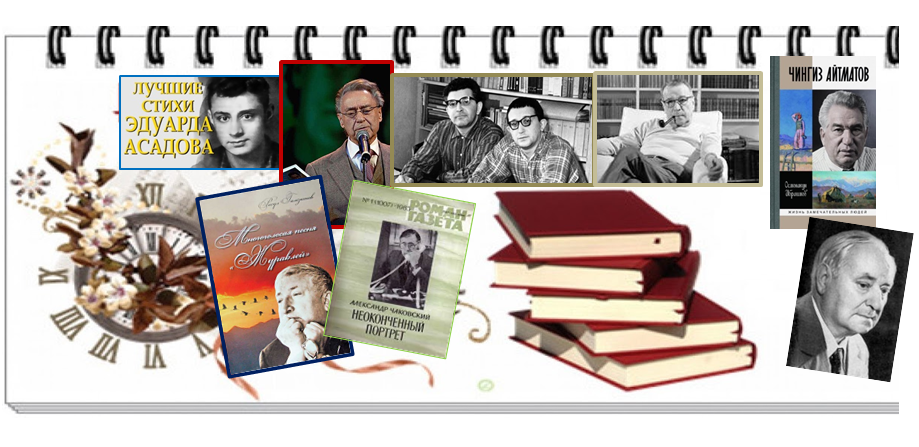 Горячий Ключ2022В «Календарь литературных и памятных дат на 2023 год», посвящённый выдающимся личностям и событиям,  включены имена писателей классиков русской и зарубежной литературы. При составлении «Календаря литературных и памятных дат на 2023 год» использован материал Краснодарской краевой универсальной научной библиотеки имени А.С. Пушкина: «Календарь праздничных дней, профессиональных праздников, дней воинской славы и памятных дат, отмечаемых в мире, в Российской Федерации и в Краснодарском крае в 2023 году »,  а также  Санкт-Петербургского государственного бюджетного учреждения «Невская централизованная библиотечная система»  «Писатели-юбиляры 2023 года». Календарь содержит ежемесячный перечень знаменательных и памятных дат на 2023 год, международные годы и десятилетия, объявленные ООН и ЮНЕСКО, годы, официально объявленные законодательными актами президента и правительства РФ.Памятные даты на 2023 год.Международные десятилетия (по решению ООН):2014-2024 – Десятилетие устойчивой энергетики для всех.2015-2024 – Международное десятилетие лиц африканского происхождения.2016-2025 – Десятилетие действий ООН по проблемам питания. 2018-2027  – Третье десятилетие Организации Объединенных Наций по борьбе за ликвидацию нищеты2019-2028 – Десятилетие семейных фермерских хозяйств. 2018–2028 – Международное десятилетие действий «Вода для устойчивого развития».2021-2030 – Десятилетие Организации Объединенных Наций по восстановлению экосистем2021-2030 – Десятилетие науки об океане в интересах устойчивого развития2022–2032  – Десятилетие языков коренных народов.В России: 2018 - 2027 гг.- Десятилетие детства в России. (Указ Президента РФ № 240 от 29.05.2017г.) «В целях совершенствования государственной политики в сфере защиты детства».	Празднование 350-летия со дня рождения российского императора Петра I. -Указ Президента Российской Федерации от 25 октября 2018 № 609 "О праздновании 350-летия со дня рождения Петра I".100-летие КБ "Туполев".  -Указ Президента Российской Федерации от14.12.2020г. №786 «О праздновании 100-летия основания конструкторского бюро публичного акционерного общества «Туполев»»	2023 год:2023 год в России объявлен Годом педагога и наставника:- Указ  Президента РФ от 27 июня 2022 г. №  401«О проведении в Российской Федерации Года педагога и наставника».Под эгидой ЮНЕСКОАккра (Республика Гана) признана всемирной столицей книги ЮНЕСКО 2023 года.Книга - это целый мир, позволяющий узнать много новой, необходимой и интересной информации. Все   книги такие разные, но все они когда-то оказали важное влияние на человека, общество или даже целую эпоху. Помогли принять решение, справиться с проблемой, узнать новое, объяснить непонятное, разгадать множество загадок, рассказать о неизведанных вещах и просто отвлечься от суеты будней… Когда берем мы в руки книгу,
Всё замирает, всё молчит.
Когда берем мы в руки книгу,
То с нами Вечность говорит.И оживают понемногу
Сонеты, стансы и стихи.
Душа выходит на дорогу,
Где все мы лишь ученики….							О.Колганова«Я получил образование в библиотеке. Совершенно бесплатно».Рэй Брэдбери.950 лет древнейшему памятнику древнерусской литературы «Изборнику» (1073)510 лет трактату «Государь» Никколо Макиавелли (1513). Опубликован трактат в 1532 году.490 лет сатирическому роману «Гаргантюа и Пантагрюэль» Франсуа Рабле (1533)430 лет пьесе «Укрощение строптивой» Уильяма Шекспира (1593)320 лет учебной энциклопедии по математике «Арифметика, сиречь наука числительная» Леонтия Филипповича Магницкого (1703)215 лет со времени издания первой части «Фауста» Иоганна Вольфганга фон Гёте (1808)210 лет со времени первой публикации романа «Гордость и предубеждение» Джейн Остин (1813)205 лет историческому роману «Эдинбургская темница» Вальтера Скотта (1818)200 лет со времени первой публикации исторического романа «Квентин Дорвард» Вальтера Скотта (1823)200 лет со времени первой публикации романа «Пионеры» Джеймса Фенимора Купера (1823)195 лет поэме «Полтава» Александра Сергеевича Пушкина (1828)190 лет со времени первой публикации сборника «Пёстрые сказки» Владимира Федоровича Одоевского (1833)190 лет роману «Евгения Гранде» Оноре де Бальзака (1833). *Впервые частично роман был опубликован в журнале «L'Europe littéraire» в сентябре 1833 года. Первая полная публикация была осуществлена в 1834 году.190 лет роману в стихах «Евгений Онегин» Александра Сергеевича Пушкина (20-21 марта 1833 г. вышло в свет первое полное издание романа)185 лет сказке «Стойкий оловянный солдатик» Ханса Кристиана Андерсена (1838)185 лет со времени первой публикации «Песни про царя Ивана Васильевича, молодого опричника и удалого купца Калашникова» Михаила Юрьевича Лермонтова (1838)185 лет роману «Приключения Оливера Твиста» Чарльза Диккенса (1838)180 лет рассказу «Золотой жук» Эдгара По (1843)180 лет сказкам «Соловей» и «Гадкий утенок» Ханса Кристиана Андерсена (1843)175 лет роману «Домби и сын» Чарльза Диккенса (1848)175 лет роману «Ярмарка тщеславия» Уильяма Теккерея (1848)175 лет роману «Белые ночи» Федора Михайловича Достоевского (1848)165 лет cо времени первого издания сказки «Аленький цветочек» Сергея Тимофеевича Аксакова (1858)165 лет со времени первой публикации повести «Ася» Ивана Сергеевича Тургенева (1858)165 лет со времени первой публикации автобиографической книги «Детские годы Багрова - внука» Сергея Тимофеевича Аксакова (1858)160 лет роману «Князь Серебряный» Алексея Константиновича Толстого (1863)160 лет поэме «Мороз, Красный нос» Николая Алексеевича Некрасова (1863)160 лет назад начал издаваться «Толковый словарь живого великорусского языка» Владимира Ивановича Даля (1863)155 лет роману «Дети капитана Гранта» Жюля Верна (1868)155 лет роману «Идиот» Федора Михайловича Достоевского (1868)150 лет со времени выхода в свет второй части поэмы «Русские женщины» Николая Алексеевича Некрасова (1873)150 лет повестям «Очарованный странник» и «Запечатленный ангел» Николая Семеновича Лескова (1873)150 лет пьесе-сказке «Снегурочка» Александра Николаевича Островского (1873)145 лет роману «Пятнадцатилетний капитан» Жюля Верна (1878)145 лет роману «Без семьи» Гектора Мало (1878)140 лет роману «Остров сокровищ» Роберта Льюиса Стивенсона (1883)140 лет сказке «Приключения Пиноккио. История одной марионетки» Карло Коллоди (1883). Впервые опубликована 7 июля 1881 года в Риме, в «Газете для детей». Отдельное издание последовало в 1883 году.130 лет со времени публикации романа «Дочь Монтесумы» Генри Райдера Хаггарда (1893)125 лет рассказам «Человек в футляре», «Крыжовник», «О любви», «Ионыч» Антона Павловича Чехова (1898)120 лет рассказу «После бала» Льва Николаевича Толстого (1903). *Впервые опубликован был лишь в 1911 году.120 лет пьесе «Вишнёвый сад» Антона Павловича Чехова (1903)120 лет стихотворению «Ёлка» Раисы Адамовны Кудашевой (1903)115 лет роману «Остров пингвинов» Анатоля Франса (1908)115 лет повести «Суламифь» Александра Ивановича Куприна (1908)115 лет пьесе «Синяя птица» Мориса Метерлинка (1908)110 лет стихотворению «Берёза» Сергея Александровича Есенина (1913)105 лет пьесе «Мистерия-буфф» Владимира Владимировича Маяковского (1918)105 лет поэме «Двенадцать» и стихотворению «Скифы» Александра Александровича Блока (1918)100 лет роману «Аэлита» Алексея Николаевича Толстого (1923)100 лет сказкам «Мойдодыр» и «Тараканище» Корнея Ивановича Чуковского (1923)100 лет роману «Дерсу Узала» Владимира Клавдиевича Арсеньева (1923)100 лет повести «Алые паруса» Александра Степановича Грина (1923)100 лет повести «Красные дьяволята» Павла Андреевича Бляхина (1923)100 лет роману «Чапаев» Дмитрия Андреевича Фурманова (1923)95 лет пьесе «Трехгрошовая опера» Бертольда Брехта (1928)95 лет повести «Бегущая по волнам» Александра Степановича Грина (1928)95 лет роману «Двенадцать стульев» Ильи Ильфа и Евгения Петрова (1928)95 лет со времени первой публикации романа «Человек-амфибия» Александра Романовича Беляева (1928)95 лет сборнику «Лесная газета» Виталия Валентиновича Бианки (1928)95 лет со времени первой публикации сказки «Три толстяка» Юрия Карловича Олеши (1928)95 лет сборнику «Маленькие дети» (в последующих изданиях – «От двух до пяти») Корнея Ивановича Чуковского (1928)95 лет со времени первой публикации книги «Эмиль и сыщики» Эриха Кёстнера (1928)95 лет стихотворению «Кем быть?» Владимира Владимировича Маяковского (1928)85 лет сказке «Старик Хоттабыч» Лазаря Лагина (1938)85 лет со времени публикации первой части повести «Флаги на башнях» Антона Семеновича Макаренко (1938)85 лет книге «Никита и его друзья» Евгения Ивановича Чарушина (1938)80 лет со времени первой публикации романа-утопии «Игра в бисер» Германа Гессе (1943)80 лет рассказам «Лесная капель» и «Фацелия» Михаила Михайловича Пришвина (1943)80 лет со времени первой публикации романа «Иосиф и его братья» Томаса Манна (1943)80 лет со времени первой публикации повести-сказки «Маленький принц» Антуана де Сент-Экзюпери (1943)75 лет роману «Кортик» Анатолия Наумовича Рыбакова (1948)70 лет роману-антиутопии «451 градус по Фаренгейту» Рея Брэдбери (1953)65 лет роману «Братья и сестры» Федора Александровича Абрамова (1958)65 лет сказке «Незнайка в Солнечном городе» Николая Николаевича Носова (1958)60 лет роману «Тени исчезают в полдень» Анатолия Степановича Иванова (1963)60 лет поэме «Теркин на том свете» Александра Трифоновича Твардовского (1963)55 лет роману «Аэропорт» Артура Хейли (1968)50 лет повести «Не стреляйте в белых лебедей» Бориса Львовича Васильева (1973)40 лет назад вышла в свет первая книга цикла «Голубятня на желтой поляне» Владислава Петровича Крапивина (1983)30 лет роману «Жизнь насекомых» Виктора Олеговича Пелевина (1993)25 лет назад вышли в свет повести о сыщике Эрасте Фандорине «Турецкий гамбит», «Азазель» и другие произведения Бориса Акунина (1998)25 лет со времени публикации книги «Гарри Поттер и Тайная комната» Джоан Роулинг (1998)20 лет роману «Искренне ваш Шурик» Людмилы Евгеньевны Улицкой (2003)20 лет роману австралийского писателя Грегори Дэвида Робертса «Шантарам» (2003)20 лет роману американского писателя Дэна Брауна «Код да Винчи» (2003)Они пишут нам книги волшебные
Про далекие страны и странствия,
Про разлуку и встречи душевные,
Про надежды совсем не напрасные…
Они нам открывают историю,
Погружают нас в тайны мирские,
Все писатели — гении странные,
И всегда — фантазеры большие!М.ШвецоваДатаСобытие1 января200 лет со дня рождения венгерского поэта Шандора Петефи (1823–1849).3 января120 лет со дня рождения русского советского писателя Александра Альфредовича Бека (1903–1972). Автор произведений «Новое назначение, Франкфурт-на-Майне», «На своем веку», «Волоколамское шоссе».6 января95 лет со дня рождения советского детского писателя Льва Ивановича Кузьмина (1928–2000). Автор произведений «Добрый день», «Звездочеты», «Шагал один чудак...»8 января110 лет со дня рождения русского советского поэта, критика и переводчика Ярослава Васильевича Смелякова (1913–1972).10 января140 лет со дня рождения русского писателя Алексея Николаевича Толстого (1883–1945). Его перу принадлежат «Аэлита», «Гиперболоид инженера Гарина», «Хождение по мукам», «Пётр Первый», «Сорочьи сказки», «Золотой ключик, или Приключения Буратино».12 января395 лет со дня рождения французского поэта, критика и сказочника Шарля Перро (1628-1703). Автор «Сказки моей матушки Гусыни, или Истории и сказки былых времён с поучениями».135 лет со дня рождения русского советского писателя, литературоведа Леонида Петровича Гроссмана (1888–1965). Написал «Путь Достоевского», «Пушкин в театральных креслах», «Поэтика Достоевского».14 января205 лет со дня рождения финского писателя Сакариаса Топелиуса (1818–1898). Автор произведений «Зимняя сказка», «Звездоглазка», «Сказки Морского короля».
100 лет со дня рождения советского детского писателя, поэта и переводчика Юрия Иосифовича Коринца (1923–1989). Написал «Подслушанный разговор», «Привет от Вернера», «Заблудившийся робот».16 января115 лет со дня рождения русского советского писателя, драматурга и сценариста Павла Филипповича Нилина (1908–1981).18 января120 лет со дня рождения русской писательницы, поэтессы, переводчицы и публициста Натальи Петровны Кончаловской (1903–1988). «Сказ про муравья и великана», «Славен град Москва», «Волшебство и трудолюбие».19 января160 лет со дня рождения советского писателя Александра Серафимовича  Серафимовича (наст. фамилия Попов, 1863–1949). «Железный поток», «На льдине», «Поход», «Бомбы».21 января120 лет со дня рождения русского писателя, педагога, ученого-ботаника, популяризатора научных знаний о природе Николая Михайловича Верзилина (1903–1984). Автор произведений «По следам Робинзона», «Путешествие с домашними растениями», «Пылинки дальних стран».22 января235 лет со дня рождения английского поэта-романтика Джорджа Гордона БАЙРОНА (1788–1824). Написал «Кефалонский дневник», «Манфред», «Паломничество Чайльд-Гарольда», «Шильонский узник».95 лет со дня рождения советского писателя Петра Лукича Проскурина (1928–2001). Автор произведений «Глубокие раны», «Судьба», «Имя твоё», «Цена хлеба», «Седьмая стража».23 января240 лет со дня рождения французского писателя СТЕНДАЛЯ (наст. Анри Мари Бейль, 1783–1842). Автор «Жизнеописание Гайдна, Моцарта и Метастазио», «Пармская обитель», «Красное и чёрное», «Ванина Ванини».24 января130 лет со дня рождения русского советского писателя, литературоведа, критика Виктора Борисовича Шкловского (1893–1984). «О теории прозы», «Сентиментальное путешествие», «Жили-были».4 февраля150 лет со дня рождения русского писателя Михаила Михайловича Пришвина (1873–1954). «Кладовая солнца», «Лисичкин хлеб», «Золотой луг».8 февраля195 лет со дня рождения французского писателя-фантаста Жюля Верна (1828–1905). «Таинственный остров», «Дети капитана Гранта», «Вокруг света в восемьдесят дней». «Двадцать тысяч лье под водой».9 февраля240 лет со дня рождения русского поэта-романтика, переводчика Василия Андреевича Жуковского (1783–1852). «Светлана», «Ундина», «Лесной царь».85 лет со дня рождения Юрия Иосифовича Коваля (1938–1995). «Полынные сказки», «Белая лошадь», «Снег».10 февраля125 лет со дня рождения немецкого поэта, драматурга Бертольда Брехта (1898–1956). «Швейк во Второй мировой войне», «В чаще городов», «Мамаша Кураж и её дети».90 лет со дня рождения русского писателя, драматурга Михаила Михайловича Рощина (1933–2010). «Валентин и Валентина», «На сером в яблоках коне», «Спешите делать добро».
85 лет со дня рождения советского писателя, сценариста, мастера детектива Георгия Александровича Вайнера (1938–2009). «Визит к Минотавру», «Евангелие от палача», «Двое среди людей».13 февраля120 лет со дня рождения французского писателя, мастера детективного жанра Жоржа Сименона (1903–1989). Серия детективных прозаических произведений о полицейском комиссаре Мегрэ.14 февраля120 лет со дня рождения русского писателя-пушкиниста, музейного работника Семена Степановича Гейченко (1903–1993). «У Лукоморья», «Пушкиногорье», «Пушкин в Михайловском».15 февраля95 лет со дня рождения эстонского писателя Эно Рауда (1928–1996). «Муфта, Полботинка и Моховая борода», «Сказки одного лета», «Лесные соседи».21 февраля80 лет со дня рождения русского прозаика, сценариста Людмилы Евгеньевны Улицкой (1943). «Сонечка», «Зеленый шатер», «Казус Кукоцкого», «История про кота Игнасия, трубочиста Федю и одинокую Мышь»24 февраля110 лет со дня рождения русского писателя, поэта и переводчика Эммануила Генриховича Казакевича (1913–1962). «Звезда», «Сердце друга», «Весна на Одере».25 февраля95 лет со дня рождения советского писателя, журналиста Бориса Ивановича Иванова (1928–2015). «Дверь остается открытой», «Жатва жертв», «Невский зимой».27 февраля110 лет со дня рождения американского писателя, драматурга Ирвина Шоу (1913–1984). «Моряк из Бремена», «Молодые львы», «Богач, бедняк», «Вечер в Византии», «Хлеб по водам».1 марта160 лет со дня рождения русского поэта, писателя, драматурга Федора Кузьмича СОЛОГУБА (1863-1927). «Мелкий бес», «Заклинательница змей», «Любовь над безднами».5 марта320 лет со дня рождения русского поэта и переводчика Василия Кирилловича ТРЕДИАКОВСКОГО (1703-1769). 12 марта100 лет со дня рождения советского детского писателя, главного редактора журнала «Костер» Святослава Владимировича САХАРНОВА (1923-2010). «Кто в море живет», «Что я видел в Танзании», «Слоны на асфальте».13 марта110 лет со дня рождения советского поэта, детского писателя, драматурга, автора Государственного гимна России Сергея Владимировича МИХАЛКОВА (1913-2009).16 марта220 лет со дня рождения русского поэта Николая Михайловича ЯЗЫКОВА (1803-1846).120 лет со дня рождения русской писательницы, переводчицы, фольклористки, драматурга и литературоведа Тамары Григорьевны ГАББЕ  (1903-1960). «Город мастеров, или Сказка о двух горбунах», «Хрустальный башмачок», «По дорогам сказки».100 лет со дня рождения советского детского писателя Валерия Владимировича МЕДВЕДЕВА (1923-1997). «Баранкин, будь человеком!», «Флейта для чемпиона», «Прыжок в известность».17 марта115 лет со дня рождения русского советского писателя Бориса Николаевича ПОЛЕВОГО (1908-1981). «Повесть о настоящем человеке», «На диком бреге», «Американские дневники».20 марта195 лет со дня рождения норвежского драматурга и поэта Генрика ИБСЕНА (1828-1906). «Пер Гюнт», «Кукольный дом», «Дикая утка», «Когда мы, мертвые, пробуждаемся».
90 лет со дня рождения советского детского писателя Геннадия Яковлевича СНЕГИРЕВА (1933-2004). «Про пингвинов», «В пустыне», «Письма из разных краев».27 марта115 лет со дня рождения русского писателя Виталия Александровича ЗАКРУТКИНА (1908-1984). «Кавказские записки», «Сотворение мира», «Матерь человеческая».28 марта155 лет со дня рождения русского писателя, литературного критика и публициста Максима ГОРЬКОГО (наст. Пешков Алексей Максимович, 1868-1936). «Дело Артамоновых», «Сказки об Италии», «Жизнь Клима Самгина».30 марта180 лет со дня рождения русского писателя Константина Михайловича СТАНЮКОВИЧА (1843-1903). «Морские рассказы», «Севастопольский мальчик», «Откровенные».1 апреля95 лет со дня рождения русского писателя, поэта Валентина Дмитриевича БЕРЕСТОВА (1928-1998).3 апреля240 лет со дня рождения американского писателя Вашингтона ИРВИНГА (1783–1859). «История Нью-Йорка», «Легенда о Сонной Лощине», «Дом с  привидениями».120 лет со дня рождения советской писательницы Софьи Абрамовны МОГИЛЕВСКОЙ (1903–1981). «Мой папа - волшебник», «Семь разноцветных сказок», «Когда Машенька была маленькой».4 апреля205 лет со дня рождения английского писателя, мастера жанра приключений Томаса Майн РИДА (1818–1883). «Белый вождь», «Тропа войны», «Морской волчонок», «Всадник без головы», «Остров дьявола».12 апреля200 лет со дня рождения русского драматурга Александра Николаевича ОСТРОВСКОГО (1823–1886). «Доходное место», «Гроза», «Женитьба Бальзаминова».13 апреля140 лет со дня рождения русского писателя, поэта Демьяна БЕДНОГО (наст. Ефим Александрович Придворов, 1883–1945). «Красный казак», «Басни», «Степан Завгородный».15 апреля120 лет со дня рождения русского детского писателя Федора Федоровича КНОРРЕ (1903–1987). «Навсегда», «Оля», «Капитан Крокус».
90 лет со дня рождения советского писателя, сценариста, переводчика Бориса Натановича СТРУГАЦКОГО (1933–2012). Основная часть литературного наследия Бориса Стругацкого была создана им в соавторстве с братом Аркадием СТРУГАЦКИМ.22 апреля115 лет со дня рождения русского писателя-фантаста Ивана Антоновича ЕФРЕМОВА (1908–1972). «Лезвие бритвы», «Туманность Андромеды», «Каллиройя».23 апреля105 лет со дня рождения французского писателя Мориса ДРЮОНА (1918–2009). «Проклятые короли», «Мемуары Зевса», «Такая большая любовь».24 апреля115 лет со дня рождения детской писательницы Веры Васильевны ЧАПЛИНОЙ (1908–1994). «Мои воспитанники», «Случайные встречи», «В Беловежской пуще».28 апреля30 апреля140 лет со дня рождения чешского писателя-сатирика, драматурга, журналиста Ярослава ГАШЕКА (1883–1923). «Бравый солдат Швейк и другие удивительные истории», «Галерея карикатур».5 мая95 лет со дня рождения советского писателя Анатолия Степановича ИВАНОВА (1928–1999). «Тени исчезают в полдень», «Вечный зов», «Вражда».7 мая120 лет со дня рождения русского советского поэта и переводчика Николая Алексеевича ЗАБОЛОЦКОГО (1903–1958). «Как мыши с котом воевали», «Столбцы», «Метаморфозы».12 мая90 лет со дня рождения советского поэта, публициста Андрея Андреевича ВОЗНЕСЕНСКОГО (1933–2010). «Мастера», «Антимиры», «Не отрекусь: Избранная лирика».14 мая95 лет со дня рождения русской писательницы Софьи Леонидовны ПРОКОФЬЕВОЙ (1928). «Приключения желтого чемоданчика», «Часы с кукушкой», «На старом чердаке».17 мая150 лет со дня рождения французского писателя и общественного деятеля Анри БАРБЮСА (1873–1935). Сборник новелл «Происшествия», «Ясность», «Огонь».18 мая20 мая75 лет со дня рождения русского писателя, философа Михаила Иосифовича ВЕЛЛЕРА (1948). «Приключения майора Звягина», «Махно», «Легенды Невского проспекта», «Любовь и страсть».26 мая115 лет со дня рождения русского советского драматурга Алексея Николаевича АРБУЗОВА (1908–1986). «Таня», «Мой бедный Марат», «Сказки старого Арбата».85 лет со дня рождения российской писательницы и драматурга Людмилы Стефановны ПЕТРУШЕВСКОЙ (1938). «Тайна дома», «От первого лица. Разговоры о прошлой и теперешнем», «Московский хор».27 мая120 лет со дня рождения русской поэтессы и переводчика Елены Александровны БЛАГИНИНОЙ (1903-1989).28 мая150 лет со дня рождения русской писательницы, выдающегося мастера исторического романа Ольги Дмитриевны ФОРШ (1873-1961). «Михайловский замок», «Под куполом», «Пугачев».115 лет со дня рождения английского писателя, журналиста Яна Ланкастера ФЛЕМИНГА (1908-1964). Автор романов о супершпионе Джеймсе Бонде.31 мая75 лет со дня рождения белорусской писательницы, лауреата Нобелевской премии (2015) Светланы Александровны АЛЕКСИЕВИЧ (1948). «У войны не женское лицо», «Время секонд хэнд», «Цинковые мальчики».1 июня100 лет со дня рождения русского прозаика, мастера деревенской прозы Бориса Андреевича МОЖАЕВА (1923-1996). «Мужики и бабы», «Хозяин тайги», «Живой».5 июня125 лет со дня рождения испанского поэта и драматурга Федерико Гарсиа ЛОРКИ (1898-1936). «Впечатления и пейзажи», «Чудесная башмачница», «Кровавая свадьба».12 июня145 лет со дня рождения американского писателя, эколога Джеймса Оливера КЕРВУДА (1878-1927). «Охотники на волков», «Золотоискатели», «Сын Казана».16 июня710 лет со дня рождения итальянского писателя и поэта Джованни БОККАЧЧО (1313-1375). «Декамерон», «Жизнь Данте Алигьери», «Фьяметта».17 июня120 лет со дня рождения русского поэта, драматурга Михаила Аркадьевича СВЕТЛОВА (1903-1964). «Охотничий домик», «Стихи о Лизе Чайкиной», «Любовь к трем апельсинам».18 июня175 лет со дня рождения русского писателя и издателя журнала «Детский отдых». Владимира Константиновича ИСТОМИНА (1848-1914). «Последнее прости», «Адмирал И. С. Унковский», «Из пережитого».21 июня140 лет со дня рождения русского писателя, публициста Федора Васильевича ГЛАДКОВА (1883-1958). «Цемент», «Повесть о детстве», «Лихая година».22 июня125 лет со дня рождения немецкого писателя Эриха Марии РЕМАРКА (1898-1970). «Три товарища», «Время жить и время умирать», «Ночь в Лиссабоне».120 лет со дня рождения русской советской писательницы Марии Павловны ПРИЛЕЖАЕВОЙ (1903-1989). «Юность Маши Строговой», «Жизнь Ленина», «Третья Варя».23 июня60 лет со дня рождения российского писателя, публициста, филолога Алексея Николаевича ВАРЛАМОВА (1963). «Затонувший ковчег», «Купол», «Дом в деревне».25 июня120 лет со дня рождения английского писателя и публициста Джорджа ОРУЭЛЛА (1903-1950). «Дни в Бирме», «Скотный двор», «Дочь священника».3 июля140 лет со дня рождения австрийского писателя Франца КАФКИ (1883-1924). «Процесс», «Замок», «Сельский врач».4 июля105 лет со дня рождения русского советского поэта Павла Давидовича КОГАНА (1918-1942).5 июля120 лет со дня рождения русского художника, сценариста, кинорежиссера, писателя Владимира Григорьевича СУТЕЕВА (1903-1993). «Петух и краски», «Про бегемота, который боялся прививок», «Мы ищем кляксу».65 лет со дня рождения российского детского писателя Андрея Алексеевича УСАЧЕВА (1958). «Умная собачка Соня», «Малуся и Рогопед», «Почта Деда Мороза».10 июля105 лет со дня рождения английского писателя, лауреата Международной премии мира (1973) Джеймса ОЛРИДЖА (1918-2015). «Охотник», «Последний дюйм», «Каир. Биография города».12 июля195 лет со дня рождения русского писателя, литературного критика Николая Гавриловича ЧЕРНЫШЕВСКОГО (1828-1889). «Что делать?», «Об искренности в критике», «Алферьев».13 июля95 лет со дня рождения русского писателя, автора исторических романов Валентина Саввича ПИКУЛЯ (1928-1990). «Океанский патруль», «Честь имею», «Фаворит».14 июля280 лет со дня рождения русского общественного деятеля, поэта Гавриила Романовича ДЕРЖАВИНА (1743-1816).
120 лет со дня рождения американского писателя Ирвинга СТОУНА (1903-1989). «Первая леди», «Бессмертная жена», «Жажда жизни».16 июля19 июля130 лет со дня рождения русского поэта Владимира Владимировича МАЯКОВСКОГО (1893-1930). «Облако в штанах», «Во весь голос», «Клоп».120 лет со дня рождения русской детской писательницы Ольги Ивановны ВЫСОТСКОЙ (1903-1970). «Снежный кролик», «Над рекой над Окой», «Поиски тепла».20 июля120 лет со дня рождения русского детского писателя Георгия Алексеевича СКРЕБИЦКОГО (1903-1964). «Рассказы охотника», «Листопадник», «Лесной прадедушка».22 июля145 лет со дня рождения польского педагога, писателя, врача Януша КОРЧАКА (1878-1942). «Король Матиуш Первый», «Как любить ребенка», «Когда я снова стану маленьким».23 июля135 лет со дня рождения американского писателя-реалиста и критика, автора детективных романов, повестей и рассказов Реймонда Торнтона ЧАНДЛЕРА (1888-1959). «Долгое прощание», «Высокое окно», «Английское лето».27 июля170 лет со дня рождения русского писателя, публициста Владимира Галактионовича КОРОЛЕНКО (1853-1921). «Сон Макара», «Слепой музыкант», «Старый звонарь».29 июля105 лет со дня рождения русского советского писателя Владимира Дмитриевича ДУДИНЦЕВА (1918-1998). «Белые одежды», «Не хлебом единым»,  «Новогодняя сказка».30 июля205 лет со дня рождения английской писательницы, поэтессы Эмили БРОНТЕ (1818-1848). «Грозовой перевал».13 августа220 лет со дня рождения русского писателя, философа Владимира Федоровича ОДОЕВСКОГО (1803-1869). «Город в табакерке», «Мороз Иванович», «Элементы народные».17 августа225 лет со дня рождения русского поэта Антона Антоновича ДЕЛЬВИГА (1798-1831).20 августа210 лет со дня рождения русского прозаика, драматурга, поэта и мемуариста Владимира Александровича СОЛЛОГУБА (1813–1882). «Тарантас. Путевые впечатления», «Воспитанница», «Перед ужином».21 августа110 лет со дня рождения русского драматурга.Виктора Сергеевича РОЗОВА (1913-2004). «Вечно живые», «Гнездо глухаря», «Чиновник».22 августа115 лет со дня рождения русского писателя Леонида ПАНТЕЛЕЕВА (наст. Алексей Иванович Еремеев, 1908-1987). «Республика ШКИД», «Я верую!», «Две лягушки».26 августа110 лет со дня рождения русского писателя, журналиста Александра Борисовича ЧАКОВСКОГО (1913-1994). «Это было в Ленинграде», «Блокада», «Свет далекой звезды».29 августа85 лет со дня рождения русского поэта, прозаика, драматурга Владимира Васильевича КАЗАКОВА (1938-1988).7 сентября100 лет со дня рождения советского поэта и прозаика Эдуарда Аркадьевича АСАДОВА (1923-2004). «Будьте счастливы, мечтатели», «Судьбы и сердца», «Дым Отечества».8 сентября100 лет со дня рождения советского поэта, прозаика, переводчика, публициста Расула Гамзатовича ГАМЗАТОВА (1923-2003). «Горянка», «Берегите матерей!», «Звезда Дагестана».9 сентября195 лет со дня рождения выдающегося русского писателя и мыслителя Льва Николаевича ТОЛСТОГО (1828-1910). «Анна Каренина», «Война и мир», «Воскресение».
105 лет со дня рождения русского поэта, писателя и переводчика Бориса Владимировича ЗАХОДЕРА (1918-2000). «Мохнатая азбука», «Про всех на свете», «Кит и кот».11 сентября100 лет со дня рождения русского писателя, драматурга, сценариста Григория Яковлевича БАКЛАНОВА (наст. Фридман, 1923-2009). «Был месяц май», «Навеки - девятнадцатилетние», «Помню, как сейчас...»21 сентября315 лет со дня рождения русского поэта, дипломата Антиоха Дмитриевича КАНТЕМИРА (1708-1744).28 сентября220 лет со дня рождения французского писателя и переводчика Проспера МЕРИМЕ (1803-1870). «Жакерия», «Записки о путешествии по югу Франции», «Гузла».160 лет со дня рождения русского писателя, ученого-геолога  Владимира Афанасьевича ОБРУЧЕВА (1863-1956). «Земля Санникова», «Плутония», «В дебрях Центральной Азии».115 лет со дня рождения русского литературоведа, писателя Ираклия Луарсабовича АНДРОНИКОВА (1908-1990). «Рассказы литературоведа», «Лермонтов: Исследования и находки», «Жизнь Лермонтова».
105 лет со дня рождения русского педагога-новатора, писателя Василия Александровича СУХОМЛИНСКОГО (1918-1970). «Как воспитать настоящего человека», «Сердце отдаю детям», «Родительская педагогика».8 октября200 лет со дня рождения русского писателя и публициста, поэта Ивана Сергеевича АКСАКОВА (1823-1886).9 октября210 лет со дня рождения русского писателя и поэта, публициста, мыслителя Николая Владимировича СТАНКЕВИЧА (1813-1840). 14 октября85 лет со дня рождения русского писателя, педагога Владислава Петровича КРАПИВИНА (1938). «Брат, которому семь», «Оруженосец Кашка», «Мальчик со шпагой».
70 лет со дня рождения русской детской писательницы Тамары Шамильевны КРЮКОВОЙ (1953). «Лесная аптека», «Гордячка», «Костя+Ника».16 октября135 лет со дня рождения американского драматурга, лауреата Нобелевской премии (1936) Юджина О`НИЛА (1888-1953). «Любовь под вязами», «Долгий день уходит в ночь», «Продавец льда грядет».19 октября105 лет со дня рождения русского поэта, сценариста, драматурга, прозаика, автора и исполнителя собственных песен Александра Аркадьевича ГАЛИЧА (наст. Гинзбург, 1918-1977). «Матросская тишина», «Верные друзья», «Петербургский романс».100 лет со дня рождения русского поэта Николая Константиновича ДОРИЗО (1923-2011).24 октября85 лет со дня рождения русского писателя Венедикта Васильевича ЕРОФЕЕВА (1938-1990). «Москва - Петушки», «Бесполезное ископаемое», «Записки психопата».25 октября180 лет со дня рождения русского писателя и публициста Глеба Ивановича УСПЕНСКОГО (1843-1902). «Крестьяне и крестьянский труд», «Власть земли», «Разоренье».9 ноября205 лет со дня рождения русского писателя, поэта, публициста и драматурга Ивана Сергеевича ТУРГЕНЕВА (1818-1883). «Дворянское гнездо», «Записки охотника», «Отцы и дети».14 ноября100 лет со дня рождения русского писателя, драматурга Льва Ефимовича УСТИНОВА (1923-2009). «Золотая собака», «Великий капитан», «Сказочный театр».20 ноября165 лет со дня рождения шведской писательницы, лауреата Нобелевской премии (1909) Сельмы ЛАГЕРЛЁФ (1858-1940). «Чудесное путешествие Нильса Хольгерссона по Швеции», «Изгнанник», «Перстень Лёвеншёльдов».
90 лет со дня рождения русского поэта, писателя, сценариста, переводчика Генриха Вениаминовича САПГИРА (1928-1999). «Приключения Кубарика и Томатика», «Принцесса и людоед», «Лошарик».23 ноября115 лет со дня рождения русского детского писателя-прозаика, драматурга, киносценариста Николая Николаевича НОСОВА (1908-1976). «Живая шляпа», «Приключения Незнайки и его друзей», «Живая шляпа».24 ноября120 лет со дня рождения русского писателя Степана Павловича ЗЛОБИНА (1903-1965). «Степан Разин», «Салават Юлаев», «Остров Буян».30 ноября110 лет* со дня рождения русского детского писателя Виктора Юзефовича ДРАГУНСКОГО  (1913-1972). «Денискины рассказы», «Он упал на траву», «Смешные рассказы о школе». *По другим источникам дата рождения писателя - 1 декабря 1913 года.4 декабря120 лет со дня рождения советского писателя Лазаря Иосифовича ЛАГИНА (наст. Гинзбург, 1903-1979). «Старик Хоттабыч», «Броненосец „Анюта“», «Жизнь тому назад».5 декабря220 лет со дня рождения русского поэта, дипломата, публициста Федора Ивановича ТЮТЧЕВА (1803-1873).
100 лет русского писателя со дня рождения Владимира Федоровича ТЕНДРЯКОВА (1923-1984). «Свидание с Нефертити», «Покушение на миражи», «Затмение».6 декабря210 лет со дня рождения русского поэта, публициста Николая Платоновича ОГАРЕВА (1813-1877).
110 лет со дня рождения русского писателя Сергея Павловича ЗАЛЫГИНА (1913-2000). «Тропы Алтая», «Соленая Падь», «После бури».
80 лет со дня рождения русского писателя. Олега Евгеньевича ГРИГОРЬЕВА (1943-1992). «Чудаки», «Чудной народ», «Красная тетрадь».8 декабря170 лет со дня рождения русского писателя и журналиста Владимира Алексеевича ГИЛЯРОВСКОГО (1853*-1935). «Москва и москвичи», «Стенька Разин», «Мои скитания». *По вновь полученным сведениям, возможно, что дата рождения,  которую указывал сам Владимир Алексеевич, не является верной и вероятно год его рождения 1855 (данные на основании церковной метрической книги села Сямы).9 декабря415 лет со дня рождения английского поэта, мыслителя Джона МИЛЬТОНА (1608-1674).
175 лет со дня рождения американского писателя, фольклориста, журналиста Джоэля Чандлера ХАРРИСА (1848-1908). «Сказки дядюшки Римуса», «Минго и другие черно-белые зарисовки», «Маленький мистер Тимблфингер и необычная страна».12 декабря95 лет со дня рождения киргизского писателя Чингиза АЙТМАТОВА (1928-2008). «Плаха», «Белый пароход», «Джамиля».13 декабря150 лет со дня рождения русского поэта, прозаика, драматурга, переводчика, критика Валерия Яковлевича БРЮСОВА (1873-1924). «Огненный ангел», «Дали», «Алтарь победы».
120 лет со дня рождения русского писателя-сатирика Евгения Петровича ПЕТРОВА (наст. Катаев, 1903-1942). «Двенадцать стульев», «Золотой телёнок», «Одноэтажная Америка».15 декабря120 лет со дня рождения русского детского поэта Якова Лазаревича АКИМА (1923-2013). «Неумейка», «Разноцветные письма», «Девочка и лев».24 декабря100 лет со дня рождения русского писателя Юрия Даниловича ГОНЧАРОВА (1923-2013). «Теперь - безымянные...», «Дыханье павших», «Ожидания».25 декабря85 лет со дня рождения русского писателя-сатирика, драматурга и сценариста Аркадия Иосифовича ХАЙТА (1938-2000).31 декабря70 лет со дня рождения русской детской поэтессы Марины Владимировны ДРУЖИНИНОЙ (1953). «Разноцветные стихи», «Мой веселый выходной», «Веселый снеговик».               В этом разделе представлены события, оказавшие влияние на ход истории, памятные даты и интересные факты, произошедшие в мире.История-Она: о фактах и событиях,
Процессах из прошедших лет,
О катастрофах и открытиях,
О датах крахов и побед.

В неё: войти, уйти и – вляпаться,
Через: бездействие иль - труд,
В неё: вписаться иль – вцарапаться, -
Дороги разные ведут…

Она: идёт и продолжается,
Под время ускоряя ход,
Как наш период называется, -
Своё название даёт.

В её науках и теориях
Ведётся всех явлений счёт, -
Так беспристрастная история
Всю информацию несёт.Алла Демчишина2 января 64 года со дня первого полёта к Луне (запуск станции «Луна-1»);12 января  105 лет  Декларации прав трудящихся; 23 февраля 105 лет  со Дня победы Красной Армии над кайзеровскими войсками Германии; 19 апреля День принятия Крыма, Тамани и Кубани в состав Российской империи (240 лет);1 декабря Победа русской эскадры над турками у мыса Синоп (170 лет);1160 лет со дня возникновения славянской письменности (863г. - равноапостольные братья Кирилл и Мефодий создали славянскую азбуку);1035 лет со дня Крещения Руси (988г.); 970 лет  со времени рождения Владимира Мономаха (1053-1125), Великого князя киевского; 910 лет первоначальному варианту летописного свода «Повесть временных лет» (составлен около 1113г.); 910 лет «Уставу» Владимира Мономаха (обнародован в 1113г.); 800 лет битвы на р. Калке между монгольским и русскими войсками (1223г.); 700 лет со дня рождения Джованни Боккаччо (1313-1375), итальянского писателя, поэта, философа; 460 лет первой российской типографии Ивана Федорова и  Петра Мстиславца в Москве (1563г.);440 лет «Азбуке» Ивана Федорова (1578г.) Первая книга мирского назначения — русский букварь «Азбука»;410 лет династии Романовых (1613г.-Михаил Романов провозглашён царём); 410 лет легендарному подвигу костромского крестьянина Ивана Сусанина (1613 г.); 320 летие Санкт-Петербурга – города, основанного по замыслу царя-реформатора Петра I в устье Невы и ставшему на два столетия столицей Российской империи (1703 г.); 320 лет Арифметике» Леонтия Магницкого, впервые заменившего буквы арабскими цифрами (1703 г.); 320 лет первой официальной бирже в России, основанной по инициативе Петра I в Петербурге (1703 г.); 325 лет назад Петром I учреждена первая (и высшая) награда России – императорский Орден Святого апостола Андрея Первозванного (1698); 305 лет первой подушной переписи населения (1718 г.); 250 лет восстанию под предводительством Е. Пугачева (1773 г.); 240 лет со времени учреждения Российской Академии (1783 г.); 210 лет со дня  подписания Александром I манифеста об окончании Отечественной войны (1812); 145 лет со дня освобождения Софии русскими войсками от турецкого владычества (1878); 20 февраля 220 лет со дня открытия памятника Минину и Пожарскому на Красной площади – первого скульптурного памятника Москвы; 220 лет кругосветному плаванию И.Ф. Крузенштерна (1803 г.); 19 марта  125 лет  Государственному Русскому музею (открыт для посетителей в 1898 г.); 105  лет нового календаря в России (введён в 1918 г.); 100 лет государственному гербу CCCP (утвержден в 1923 г.); 100 лет издательству Г. Ф. Мириманова (1923-1930); 90 лет с начала выпуска серии «Жизнь замечательных людей (январь 1933 г.); 90 лет со дня выпуска первого номера ежемесячного научно-популярного и литературного художественного журнала «Техника – молодежи» (июль 1933 г.); 95 лет со дня выпуска научно-популярного природоведческого журнала для школьников «Юный натуралист» (июль 1928 г.) .             У каждого народа есть славные воинские победы, память о которых передаётся из поколения в поколение. Русский народ всегда хранил память об этих событиях, о полководцах и воинах, прославивших себя, защищая народ и Отечество. Во все времена общество, чествуя  армию и флот, воздавало дань воинскому подвигу, славе и доблести своих защитников, а служивые люди  ощущали свою сопричастность славным деяниям  предков.В календаре отражена память о выдающихся деятелях, оставивших большой след в нашей истории: военачальниках, генералах, разведчиках, партизанах, медиках, всех тех, кто был героическим солдатом войны.«О предках»Посвящается потомкам русских воиновНаши предки воевалиВсе века, и день и ночь:То ливонцев побивали,То французов гнали прочь,То сражались на БалканахЗа нерусский перевал…Пунш пылал у них в стаканах,Если выдался привал.Их крестами награждали,Не спеша: не сразу вдруг.Но ссылали и сажалиБез вины и без заслуг.………………………………Предки, долг исполнив верно,Не озлобились в те дни.И Отечество от скверныОтличить могли они.Всё прошли отцы и деды,Пусть не вписаны в века –Их на Знамени ПобедыДоля крови велика.Геннадий ГотовцевЯнварь 7 января - День начала в 1878 году  сражения с турецкой армией при Шейново (Болгария), в котором русские войска одержали стратегически важную победу. Легендарному генералу Михаилу Дмитриевичу Скобелеву она добавила славы, а русскую армию приблизила к победоносному окончанию войны 1877-1878 годов.17 января  1945 года советские войска освободили Варшаву от немецко-фашистских войск.27 января  – прорыв Ленинградской блокады в 1944 году.Февраль   2 февраля — разгром немецко-фашистских войск под Сталинградом в ходе операции «Уран»; 9 февраля  1904 года российский крейсер «Варяг» и канонерская лодка «Кореец» геройски сражались с японской эскадрой в бухте Чемульпо.14 февраля 1943 года- освобождение города Ростова-на-Дону от немецко-фашистских захватчиков;15 февраля - День памяти о россиянах, исполнявших служебный долг за пределами Отечества. В этот день в 1989 году советские войска были выведены из Афганистана.16 февраля  1916 года  русские войска под командованием Николая Николаевича Юденича взяли турецкую крепость Эрзерум.20 февраля  1799 года  русская эскадра под командованием Фёдора Фёдоровича Ушакова взяла штурмом крепость Корфу.23 февраля— День защитника Отечества.Март 3 марта -День  в 1799 году, когда русская эскадра под командованием  вице-адмирала Фёдора Фёдоровича Ушакова взяла штурмом крепость Корфу.22 марта  1915 года  русские войска после многомесячной осады взяли крупнейшую австрийскую крепость Перемышль.27 марта-1111 года Владимир Мономах одержал блестящую победу над половцами в битве при Сальнице. Благодаря героизму и решительности русских дружин было разгромлено огромное половецкое войско, а набеги половцев на Русь прекратились.31 марта  1814 года русские войска и их союзники вступили в Париж. Европа была освобождена от владычества Наполеона.Апрель 18 апреля— победа войска Александра Невского над немецкими рыцарями на Чудском озере в 1242 году.Май 2 мая-1945 года войска 1-го Белорусского фронта под  командованием маршала  Г.К. Жукова и 1-го Украинского фронта под командованием маршала И.С. Конева полностью овладели Берлином. После отчаянного сопротивления столица фашистского «рейха» пала под победными ударами советской армии. К 15 часам сопротивление противника прекратилось, остатки берлинского гарнизона сдались в плен.9 мая— День Победы в Великой Отечественной Войне.31 мая  1814 года был подписан Парижский мирный договор и окончилась война против наполеоновской империи.Июнь4 июня  1916 года в ходе Первой мировой войны началось наступление русских войск под командованием Алексея Алексеевича Брусилова.18 июня 1855 года русские войска в ходе обороны Севастополя отразили штурм англо-французско-турецких войск на Малахов курган.Июль3 июля  1944 году советские войска освободили Минск от немецко-фашистских захватчиков.7 июля— победа российского флота в Чесменском бою в 1770 году, которая обеспечила Российской Империи превосходство на Черном море.10 июля— в 1709 году войска Петра І разбили под Полтавой шведскую армию. 12 июля  1943 года под Прохоровкой произошло крупнейшее во Второй мировой войне танковое сражение между советской и германской армиями.13 июля  1944 года советские войска освободили Вильнюс от немецко-фашистских захватчиков.18 июля 1770 года русская армия под командованием генерала- фельдмаршала Петра Александровича Румянцева разгромила превосходившую в два раза по численности турецкую армию. За победу на реке Ларга, в нынешней Молдавии, Румянцев первым из военачальников был награжден орденом Святого Георгия I степени.23 июля 1240 года  шведы были разгромлены русским войском князя Александра Ярославича в битве на реке Неве. Сам Александр, согласно летописям, ранил шведского военачальника ярла Биргера: возложил «печать на лице острым своим копиём». Князь Александр получил почетное прозвище Невского.25 июля  1410 году русские войска и их союзники одержали победу над немецкими рыцарями в Грюнвальдской битве.Август1 августа  1770 году русская армия одержала победу над турецкой армией при Кагуле.1 августа - День памяти о погибших в Первой мировой войне. В этот день в 1914 году Германия объявила войну России.2 августа 1572 года полководцы Ивана Грозного князья Михаил Иванович Воротынский и Дмитрий Иванович Хворостинин, разбили превосходящее в два раза войско крымского хана. Историки утверждают: по значению для будущего России битва при Молодях сопоставима с Куликовской.6 августа 1915 года защитники крепости Осовец, против которых немцы применили отравляющие газы, смогли подняться в контратаку. Враг был настолько изумлен стойкостью и мужеством русских солдат, что оставил поле боя. Этот героический эпизод останется в истории как «атака мертвецов».9 августа— 1714 год в Гангунтском сражении была одержана первая победа российского флота в истории; 12 августа 1759 года армия под командованием генерала-фельдмаршала Петра Семёновича Салтыкова разгромила прусские войска в битве при Кунерсдорфе, ставшей венцом русских побед в Семилетней войне. Разгром армии Фридриха II был полный, а сам он едва не был пленен казаками. После этой битвы русские войска вошли в Берлин.15 августа  1799 года  русские войска под командованием Александра Васильевича Суворова разгромили французские войска в битве при Нови.20 августа 1939 года советские войска начали  наступление против вторгшейся в Монголию японской армии у реки Халхин-Гол. Потери японцев составили 60 тысяч человек, в 3 раза больше наших. Победа Красной Армии в монгольских степях удержала Японию от войны против СССР, раскрыла полководческий талант Г.К. Жукова.20 августа  1914 году русские войска одержали победу над германской армией в Гумбинненском сражении.23 августа— разгром гитлеровцев в битве под Курском.24 августа  1944 года советские войска освободили Кишинёв от немецко-фашистских захватчиков.28 августа  1739 года  русские войска под командованием Бурхарда Миниха разбили турецкую армию под Ставучанами.29 августа 1813 года  русская гвардия отличилась в сражении против французской армии при Кульме.30 августа  1757 года русские войска под командованием Степана Фёдоровича Апраксина одержали победу над прусской армией в сражении под Гросс-Егерсдорфом.Сентябрь2 сентября  1945 года окончилась Вторая мировая война.	8 сентября — в 1812 году произошло Бородинское сражение, в ходе которого, по словам Наполеона «русские стяжали право быть непобежденными».11 сентября — в 1790 году российский флот под командованием адмирала Ушакова Ф.Ф. наголову разбил флот турок у мыса Тендры, что сыграло важную роль при взятии Измаила; потери турок составили 2 тысячи человек и 7 кораблей против 21 человека убитыми и 25 человек ранеными у русских .21 сентября — в 1380 году русские войска русские под командованием князя Дмитрия Донского одержали победу над ордынскими войсками Мамая в Куликовской битве.24 сентября 1799 года войска под командованием Александра Васильевича Суворова совершили героический переход через перевал Сен-Готард в  Швейцарии. Переход Суворова через Альпы стал беспрецедентным  в истории.26 сентября 1914 года русские армии под командованием генерала Николая Иудовича  Иванова разгромили австро-венгерские войска в Галицийской битве. После разгрома в самом начале Первой мировой войны на собственной территории Австро-Венгрия уже не предпринимала самостоятельных масштабных наступательных действий.Октябрь1 октября  1609 года  началась героическая многолетняя оборона Смоленска от польско-литовских войск.2 октября 1811 года  русские войска под командованием Михаила Илларионовича Кутузова разбили турецкую армию под Рущуком.9 октября 1760 года русские войска в ходе Семилетней войны в первый раз взяли Берлин. Словно предвидя 1813-й и 1945-й годы, граф Шувалов тогда изрек: «Из Берлина до Петербурга не дотянуться, но из Петербурга до Берлина достать всегда можно».14 октября 1943 года произошло восстание в лагере смерти Собибор. На свободу вырвались более 300 узников. Единственный успешный массовый побег из нацистского концлагеря организовал и возглавил советский офицер Александр Печерский. Его подвиг теперь увековечен художественным фильмом «Собибор».14 октября 1811 года русские войска под командованием М.И.Кутузова переправились через Дунай и неожиданным ударом наголову разгромили 20-тысячную турецкую армию Ахмет-паши под Рущуком (ныне болгарский город Русе). Русские потеряли во время атаки всего 9 человек.;18 октября 1813 года русские войска с союзниками одержали победу над Наполеоном в «Битве народов» под Лейпцигом. Французы  потеряли до 80 тысяч человек и почти всю артиллерию. Поражение наполеоновской армии лишило Францию всех территориальных завоеваний в Европе.20 октября 1827 года русский флот с союзниками разгромил турецкий флот в Наваринском сражении у берегов Греции. Русские не потеряли ни одного корабля. Потери турецкого флота составили 60 кораблей. Один только флагман русской эскадры «Азов» уничтожил 5 турецких кораблей.Ноябрь4 ноября— день народного единства, когда польские интервенты были изгнаны из стен московского Кремля силами народного ополчения под предводительством Кузьмы Минина и Дмитрия Пожарского. 6 ноября  1943 года советские войска освободили Киев от немецко-фашистских захватчиков.7 ноября  1917 года началась Октябрьская социалистическая революция.7 ноября — в 1941 году был проведен войсковой парад в честь 24 годовщины Октябрьской Революции (войска, принимавшие участие в параде сразу же отправлялись на оборону столицы).11 ноября 1918 года окончилась Первая мировая война. Русский солдат вынес на себе её главную тяжесть. Гумбинненское сражение, оборона крепости Осовец, Эрзерумская операция, Брусиловский прорыв — славные вехи нашей истории. Победа союзников в «войне за цивилизацию» — заслуга России.16 ноября  в 1805 году русские войска под командованием князя Петра Ивановича Багратиона противостояли многократно превосходящим силам французов при Шенграбене.26 ноября 1904 года русский гарнизон крепости Порт-Артур, державшийся уже 10 месяцев, отразил четвертый — общий — штурм. Под Порт-Артуром была перемолота  японская армия (110 тысяч погибших). Её командующий впоследствии совершил харакири.Декабрь1 декабря 1853 года эскадра под командованием адмирала П.С. Нахимова нанесла сокрушительное поражение Турции у стен города-крепости Синопа, уничтожив турецкий флот и береговую артиллерию. 5 декабря 1941 года началось советское контрнаступление под Москвой, что является первым крупным успехом СССР в ходе Великой Отечественной Войны. 9 декабря - День Героев Отечества. В 1769 году был учрежден военный орден Святого Георгия Победоносца.10 декабря 1877 года русские войска взяли турецкую крепость Плевна.17 декабря 1788 года русские войска под командованием князя Потемкина взяли турецкую крепость Очаков на побережье Черного моря рядом с устьем Днепра. Грибоедовское крылатое выражение «времен Очаковских и покоренья Крыма» увековечило славную победу полководца Екатерины II.23 декабря 1914 года указом императора Николая II было утверждено постановление Военного Совета о формировании первой эскадры самолетов «Илья Муромец». Это положило начало дальней (стратегической) авиации не только в России, но и в мире. День Дальней авиации ВВС России24 декабря– в 1790 русские войска под командованием Суворова А.В. году взяли штурмом Измаил, который прежде считался неприступным.... 28 декабря 1877 года  русские войска разгромили турецкую армию при Шейново у Шипкинского перевала.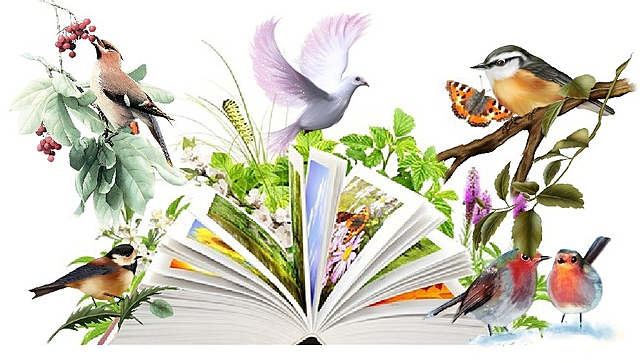          В этом разделе календаря  представлены основные экологические даты на 2023 год.       В календарь включены  современные,  языческие  и народные праздники, так как многие из них связаны с почитанием живой природы.Январь11 января — День заповедников и национальных парков (с 1997 г.)15 января - День зимующих птиц России29 января - День мобилизации против угрозы ядерной войны (с 1985 г.)Январь (предпоследнее воскресенье)  — Всемирный День снегаФевраль2 февраля - Всемирный день водно-болотных угодий (с 1997 г.)11 февраля - Велесов День (середина зимы)19 февраля - Всемирный день китов / Всемирный день защиты морских млекопитающих (с 1986 г.)19 февраля- День орнитолога
27 февраля — Международный день полярного медведяМарт1 марта — День кошек в России  14 марта - День действий против плотин в защиту Рек, Воды и Жизни (с 1998 г.)19 марта - Международный День планетариев (с 1996 г.). Праздник отмечается в воскресенье, предшествующее дню весеннего равноденствия или следующее за ним.20 марта - Международный день астрологии20-21 марта – День весеннего  равноденствия, День Земли (c 1971 г.)21 марта - Международный день леса (с 1971 г.)21 марта - Всемирный день цветов22 марта - Всемирный День Воды или Всемирный день водных ресурсов (с 1993 г.)22 марта – Международный день Балтийского моря (c 1986 г.)23 марта- Всемирный метеорологический день и День работников Гидрометеорологической службы России (с 1961 г.)24 марта - Всемирный день борьбы с туберкулезом (с 1993 г.)29 - 30 марта - День защиты ЗемлиАпрель1 апреля- День птиц (международная экологическая акция), официально - с 1994 г. 3 апреля -День геолога (с 1966 г.) (первое воскресенье апреля)7 апреля - Всемирный день охраны здоровья (день принятия Устава ВОЗ) с 1948 г.15 апреля - 5 июня - Общероссийские дни защиты окружающей среды от экологической опасности15 апреля - День экологических знаний  18 апреля -Международный День охраны памятников и исторических мест (с 1984 г.)18-22 апреля -Марш Парков (Дни заповедников и национальных парков)с 1995 г.19 апреля - День подснежника(англ.праздник, с 1984 г.). Операция "Первоцвет" в Россиис 20 апреля -Весенняя Неделя Добра22 апреля -Всемирный день Земли (международная экологическая акция) с 1990 г. в России23 апреля - День биолога (с 2001 г.) (четвертая суббота апреля)24 апреля -Всемирный день защиты лабораторных животных (с 1979 г.)26 апреля - День памяти погибших в радиационных авариях и катастрофах (с 1986 г.) 28 апреля -День борьбы за права человека от химической опасности (День химической безопасности)с 1997 г.Последняя среда апреля — Международный день собак-поводырейМай1-10 мая - Весенняя декада наблюдений птиц 3 мая - День Солнца (МОСЭ) с 1994 г.12 мая -День экологического образования(с 1992 г.)14 мая (вторая суббота) - Всероссийский день посадки леса (с 2011 г.)14-15 мая (вторая суббота и воскресенье) - Всемирный день мигрирующих птиц15 мая - Международный день климата (с 1992 г.)15 мая - 15 июня - Единые дни действий в защиту малых рек и водоемов 20 мая - Всемирный день метрологии20 мая - День Волги (с 2008 г.)22 мая -Международный день биологического разнообразия (флоры и фауны Земли)23 мая- Всемирный день черепахи24 мая - Европейский день парков (с 1999 г.)25 мая - День нерпёнка в Иркутской области (с 2003 г.)31 мая - Всемирный день без табака (Всемирный день против курения) с 1988 г.Июнь5 июня - Всемирный день охраны окружающей среды (с 1972 г.), День эколога(с 2007 г.)5 июня - Международный день очистки водоемов (с 1995 г.),
в России крупномасштабно проводится с 2003 г. (первое воскресенье июня)5 июня - День мелиоратора (первое воскресенье июня) 8 июня - Всемирный день океанов (с 1992 г.) 15 июня - Всемирный день ветра15 июня - День создания юннатского движения в России 17 июня - Всемирный день борьбы с опустыниванием и засухами (с 1995 г.)20 июня - Всемирный день защиты слонов в зоопарках 21 июня -Международный день цветка26 июня- Международный день борьбы с наркоманией и наркобизнесом (с 1987 г.)27 июня - Всемирный день рыболовства (с 1985 г.)Июль4 июля - Международный день дельфинов-пленников (с 2007 г.)6- 7 июля праздник Ивана Купала10 июля - День действий против рыбной ловли в России (второе воскресенье июля) 11 июля - Международный день народонаселения (с 1989 г.) 18 июля - День пожарного надзора 23 июля - Всемирный день китов и дельфинов (с 1986 г.)Август6 августа - Всемирный день борьбы за запрещение ядерного оружия (День Хиросимы) 8 августа - Всемирный день кошек9 августа - Всемирный день коренных малочисленных народов мира (с 1994 г.)
Народность Сето (Сету)16 августа - Международный День бездомных животных 31 августа - Лошадиный праздник. 31 августа (18 августа по старому стилю) православная церковь отмечает память мучеников Флора и Лавра. Святые мученики Флор Иллирийский и Лавр Италийский считались покровителями лошадей, поэтому в народном календаре их день назывался Конский (Лошадиный) праздник.Сентябрь11 сентября - День рождения Всемирного фонда дикой природы (WWF) 11 сентября -День Журавля (Проводы журавлей и лета)(второе воскресенье сентября)11 сентября (второе воскресенье сентября) - День Байкала15 сентября - День рождения международной экологической организации "Гринпис" ("Зеленый мир")16 сентября -Международный день охраны озонового слоя (с 1994 г.) 18 сентября -День работников леса, Российский День леса (с 1980 г.)20-21 сентября -Международная ночь летучих мышей (День осеннего равноденствия)21 сентября - Международный День мира (День прекращения огня и отказа от насилия) с 1982 г. 21-27 сентября -Неделя Всемирной Акции "Мы чистим мир" ("Очистим планету от мусора") 22 сентября - Всемирный день без автомобилей (Франция, с 1998 г.), Европейский день пешеходов22 сентября — Всемирный день защиты слонов
27 сентября — Международный день кроликов 27 сентября -Всемирный день туризма (с 1979 г.)29 сентября - Всемирный день моря (отмечается в один из дней последней недели сентября) с 1978 г.
Сентябрь (последнее воскресенье) — День амурского тигра и леопарда
ОктябрьПервые выходные октября — Международные дни наблюдения птиц
1 октября — Всемирный день вегетарианства2 октября - Всемирный день сельскохозяйственных животных4 октября  -Всемирный День защиты животных( с 1931 г.)5 октября - День образования Международного союза охраны природы (с 1990 г. - Всемирный союз охраны природы)6 октября - Всемирный день охраны мест обитания (с 1979 г.)12 октября - Международный день защиты от стихийных бедствий (с 1999 г.), (вторая среда октября)14 октября - День работников государственных природных заповедников (с 1999 г.)16 октября - Всемирный день питания (продовольствия) с 1979 г.17 октября - Международный день борьбы с нищетой (с 1993 г.) 25 октября -День Зимы.31 октября -Международный День Черного моряОктябрь (последний четверг) — Международный день без бумагиНоябрь1 ноября - День образования Российского экологического союза6 ноября - Международный день предотвращения эксплуатации окружающей среды во время войны и вооруженных конфликтов9 ноября - День антиядерных акций11 ноября - Международный день энергосбережения (с 2008 г.)12 ноября -Синичкин день(Исконно русский праздник - День встречи зимующих птиц)15 ноября - День вторичной переработки16 ноября - День образования ЮНЕСКО (1945 г.) 17 ноября - День чёрного кота в Италии17 ноября - День отказа от курения (третий четверг ноября)24 ноября - День моржа (с 2008 г. по инициативе Всемирного фонда дикой природы (WWF) и Совета по морским млекопитающим)29 ноября - День образования Всероссийского общества охраны природы (ВООП) в 1924 г. 30 ноября - Всемирный день домашних животныхДекабрь3 декабря - Международный день борьбы с пестицидами (с 1984 г.) 5 декабря - Международный день добровольца (волонтера) с 1985 г.10 декабря - День прав человека (с 1950 г.)10 декабря - Международный день акций за принятие Декларации прав животных 11 декабря - Международный день гор (с 2003 г.)15 декабря - День образования организации ООН по охране окружающей среды (ЮНЕП) в 1972 г.15 декабря - Международный день чая               В этом разделе представлены события, оказавшие влияние на ход истории, памятные даты и интересные факты, произошедшие в мире.История-Она: о фактах и событиях,
Процессах из прошедших лет,
О катастрофах и открытиях,
О датах крахов и побед.

В неё: войти, уйти и – вляпаться,
Через: бездействие иль - труд,
В неё: вписаться иль – вцарапаться, -
Дороги разные ведут…

Она: идёт и продолжается,
Под время ускоряя ход,
Как наш период называется, -
Своё название даёт.

В её науках и теориях
Ведётся всех явлений счёт, -
Так беспристрастная история
Всю информацию несёт.Алла Демчишина2 января 64 года со дня первого полёта к Луне (запуск станции «Луна-1»);12 января  105 лет  Декларации прав трудящихся; 23 февраля 105 лет  со Дня победы Красной Армии над кайзеровскими войсками Германии; 19 апреля День принятия Крыма, Тамани и Кубани в состав Российской империи (240 лет);1 декабря Победа русской эскадры над турками у мыса Синоп (170 лет);1160 лет со дня возникновения славянской письменности (863г. - равноапостольные братья Кирилл и Мефодий создали славянскую азбуку);1035 лет со дня Крещения Руси (988г.); 970 лет  со времени рождения Владимира Мономаха (1053-1125), Великого князя киевского; 910 лет первоначальному варианту летописного свода «Повесть временных лет» (составлен около 1113г.); 910 лет «Уставу» Владимира Мономаха (обнародован в 1113г.); 800 лет битвы на р. Калке между монгольским и русскими войсками (1223г.); 700 лет со дня рождения Джованни Боккаччо (1313-1375), итальянского писателя, поэта, философа; 460 лет первой российской типографии Ивана Федорова и  Петра Мстиславца в Москве (1563г.);440 лет «Азбуке» Ивана Федорова (1578г.) Первая книга мирского назначения — русский букварь «Азбука»;410 лет династии Романовых (1613г.-Михаил Романов провозглашён царём); 410 лет легендарному подвигу костромского крестьянина Ивана Сусанина (1613 г.); 320 летие Санкт-Петербурга – города, основанного по замыслу царя-реформатора Петра I в устье Невы и ставшему на два столетия столицей Российской империи (1703 г.); 320 лет Арифметике» Леонтия Магницкого, впервые заменившего буквы арабскими цифрами (1703 г.); 320 лет первой официальной бирже в России, основанной по инициативе Петра I в Петербурге (1703 г.); 325 лет назад Петром I учреждена первая (и высшая) награда России – императорский Орден Святого апостола Андрея Первозванного (1698); 305 лет первой подушной переписи населения (1718 г.); 250 лет восстанию под предводительством Е. Пугачева (1773 г.); 240 лет со времени учреждения Российской Академии (1783 г.); 210 лет со дня  подписания Александром I манифеста об окончании Отечественной войны (1812); 145 лет со дня освобождения Софии русскими войсками от турецкого владычества (1878); 20 февраля 220 лет со дня открытия памятника Минину и Пожарскому на Красной площади – первого скульптурного памятника Москвы; 220 лет кругосветному плаванию И.Ф. Крузенштерна (1803 г.); 19 марта  125 лет  Государственному Русскому музею (открыт для посетителей в 1898 г.); 105  лет нового календаря в России (введён в 1918 г.); 100 лет государственному гербу CCCP (утвержден в 1923 г.); 100 лет издательству Г. Ф. Мириманова (1923-1930); 90 лет с начала выпуска серии «Жизнь замечательных людей (январь 1933 г.); 90 лет со дня выпуска первого номера ежемесячного научно-популярного и литературного художественного журнала «Техника – молодежи» (июль 1933 г.); 95 лет со дня выпуска научно-популярного природоведческого журнала для школьников «Юный натуралист» (июль 1928 г.) .             У каждого народа есть славные воинские победы, память о которых передаётся из поколения в поколение. Русский народ всегда хранил память об этих событиях, о полководцах и воинах, прославивших себя, защищая народ и Отечество. Во все времена общество, чествуя  армию и флот, воздавало дань воинскому подвигу, славе и доблести своих защитников, а служивые люди  ощущали свою сопричастность славным деяниям  предков.В календаре отражена память о выдающихся деятелях, оставивших большой след в нашей истории: военачальниках, генералах, разведчиках, партизанах, медиках, всех тех, кто был героическим солдатом войны.«О предках»Посвящается потомкам русских воиновНаши предки воевалиВсе века, и день и ночь:То ливонцев побивали,То французов гнали прочь,То сражались на БалканахЗа нерусский перевал…Пунш пылал у них в стаканах,Если выдался привал.Их крестами награждали,Не спеша: не сразу вдруг.Но ссылали и сажалиБез вины и без заслуг.………………………………Предки, долг исполнив верно,Не озлобились в те дни.И Отечество от скверныОтличить могли они.Всё прошли отцы и деды,Пусть не вписаны в века –Их на Знамени ПобедыДоля крови велика.Геннадий ГотовцевЯнварь 7 января - День начала в 1878 году  сражения с турецкой армией при Шейново (Болгария), в котором русские войска одержали стратегически важную победу. Легендарному генералу Михаилу Дмитриевичу Скобелеву она добавила славы, а русскую армию приблизила к победоносному окончанию войны 1877-1878 годов.17 января  1945 года советские войска освободили Варшаву от немецко-фашистских войск.27 января  – прорыв Ленинградской блокады в 1944 году.Февраль   2 февраля — разгром немецко-фашистских войск под Сталинградом в ходе операции «Уран»; 9 февраля  1904 года российский крейсер «Варяг» и канонерская лодка «Кореец» геройски сражались с японской эскадрой в бухте Чемульпо.14 февраля 1943 года- освобождение города Ростова-на-Дону от немецко-фашистских захватчиков;15 февраля - День памяти о россиянах, исполнявших служебный долг за пределами Отечества. В этот день в 1989 году советские войска были выведены из Афганистана.16 февраля  1916 года  русские войска под командованием Николая Николаевича Юденича взяли турецкую крепость Эрзерум.20 февраля  1799 года  русская эскадра под командованием Фёдора Фёдоровича Ушакова взяла штурмом крепость Корфу.23 февраля— День защитника Отечества.Март 3 марта -День  в 1799 году, когда русская эскадра под командованием  вице-адмирала Фёдора Фёдоровича Ушакова взяла штурмом крепость Корфу.22 марта  1915 года  русские войска после многомесячной осады взяли крупнейшую австрийскую крепость Перемышль.27 марта-1111 года Владимир Мономах одержал блестящую победу над половцами в битве при Сальнице. Благодаря героизму и решительности русских дружин было разгромлено огромное половецкое войско, а набеги половцев на Русь прекратились.31 марта  1814 года русские войска и их союзники вступили в Париж. Европа была освобождена от владычества Наполеона.Апрель 18 апреля— победа войска Александра Невского над немецкими рыцарями на Чудском озере в 1242 году.Май 2 мая-1945 года войска 1-го Белорусского фронта под  командованием маршала  Г.К. Жукова и 1-го Украинского фронта под командованием маршала И.С. Конева полностью овладели Берлином. После отчаянного сопротивления столица фашистского «рейха» пала под победными ударами советской армии. К 15 часам сопротивление противника прекратилось, остатки берлинского гарнизона сдались в плен.9 мая— День Победы в Великой Отечественной Войне.31 мая  1814 года был подписан Парижский мирный договор и окончилась война против наполеоновской империи.Июнь4 июня  1916 года в ходе Первой мировой войны началось наступление русских войск под командованием Алексея Алексеевича Брусилова.18 июня 1855 года русские войска в ходе обороны Севастополя отразили штурм англо-французско-турецких войск на Малахов курган.Июль3 июля  1944 году советские войска освободили Минск от немецко-фашистских захватчиков.7 июля— победа российского флота в Чесменском бою в 1770 году, которая обеспечила Российской Империи превосходство на Черном море.10 июля— в 1709 году войска Петра І разбили под Полтавой шведскую армию. 12 июля  1943 года под Прохоровкой произошло крупнейшее во Второй мировой войне танковое сражение между советской и германской армиями.13 июля  1944 года советские войска освободили Вильнюс от немецко-фашистских захватчиков.18 июля 1770 года русская армия под командованием генерала- фельдмаршала Петра Александровича Румянцева разгромила превосходившую в два раза по численности турецкую армию. За победу на реке Ларга, в нынешней Молдавии, Румянцев первым из военачальников был награжден орденом Святого Георгия I степени.23 июля 1240 года  шведы были разгромлены русским войском князя Александра Ярославича в битве на реке Неве. Сам Александр, согласно летописям, ранил шведского военачальника ярла Биргера: возложил «печать на лице острым своим копиём». Князь Александр получил почетное прозвище Невского.25 июля  1410 году русские войска и их союзники одержали победу над немецкими рыцарями в Грюнвальдской битве.Август1 августа  1770 году русская армия одержала победу над турецкой армией при Кагуле.1 августа - День памяти о погибших в Первой мировой войне. В этот день в 1914 году Германия объявила войну России.2 августа 1572 года полководцы Ивана Грозного князья Михаил Иванович Воротынский и Дмитрий Иванович Хворостинин, разбили превосходящее в два раза войско крымского хана. Историки утверждают: по значению для будущего России битва при Молодях сопоставима с Куликовской.6 августа 1915 года защитники крепости Осовец, против которых немцы применили отравляющие газы, смогли подняться в контратаку. Враг был настолько изумлен стойкостью и мужеством русских солдат, что оставил поле боя. Этот героический эпизод останется в истории как «атака мертвецов».9 августа— 1714 год в Гангунтском сражении была одержана первая победа российского флота в истории; 12 августа 1759 года армия под командованием генерала-фельдмаршала Петра Семёновича Салтыкова разгромила прусские войска в битве при Кунерсдорфе, ставшей венцом русских побед в Семилетней войне. Разгром армии Фридриха II был полный, а сам он едва не был пленен казаками. После этой битвы русские войска вошли в Берлин.15 августа  1799 года  русские войска под командованием Александра Васильевича Суворова разгромили французские войска в битве при Нови.20 августа 1939 года советские войска начали  наступление против вторгшейся в Монголию японской армии у реки Халхин-Гол. Потери японцев составили 60 тысяч человек, в 3 раза больше наших. Победа Красной Армии в монгольских степях удержала Японию от войны против СССР, раскрыла полководческий талант Г.К. Жукова.20 августа  1914 году русские войска одержали победу над германской армией в Гумбинненском сражении.23 августа— разгром гитлеровцев в битве под Курском.24 августа  1944 года советские войска освободили Кишинёв от немецко-фашистских захватчиков.28 августа  1739 года  русские войска под командованием Бурхарда Миниха разбили турецкую армию под Ставучанами.29 августа 1813 года  русская гвардия отличилась в сражении против французской армии при Кульме.30 августа  1757 года русские войска под командованием Степана Фёдоровича Апраксина одержали победу над прусской армией в сражении под Гросс-Егерсдорфом.Сентябрь2 сентября  1945 года окончилась Вторая мировая война.	8 сентября — в 1812 году произошло Бородинское сражение, в ходе которого, по словам Наполеона «русские стяжали право быть непобежденными».11 сентября — в 1790 году российский флот под командованием адмирала Ушакова Ф.Ф. наголову разбил флот турок у мыса Тендры, что сыграло важную роль при взятии Измаила; потери турок составили 2 тысячи человек и 7 кораблей против 21 человека убитыми и 25 человек ранеными у русских .21 сентября — в 1380 году русские войска русские под командованием князя Дмитрия Донского одержали победу над ордынскими войсками Мамая в Куликовской битве.24 сентября 1799 года войска под командованием Александра Васильевича Суворова совершили героический переход через перевал Сен-Готард в  Швейцарии. Переход Суворова через Альпы стал беспрецедентным  в истории.26 сентября 1914 года русские армии под командованием генерала Николая Иудовича  Иванова разгромили австро-венгерские войска в Галицийской битве. После разгрома в самом начале Первой мировой войны на собственной территории Австро-Венгрия уже не предпринимала самостоятельных масштабных наступательных действий.Октябрь1 октября  1609 года  началась героическая многолетняя оборона Смоленска от польско-литовских войск.2 октября 1811 года  русские войска под командованием Михаила Илларионовича Кутузова разбили турецкую армию под Рущуком.9 октября 1760 года русские войска в ходе Семилетней войны в первый раз взяли Берлин. Словно предвидя 1813-й и 1945-й годы, граф Шувалов тогда изрек: «Из Берлина до Петербурга не дотянуться, но из Петербурга до Берлина достать всегда можно».14 октября 1943 года произошло восстание в лагере смерти Собибор. На свободу вырвались более 300 узников. Единственный успешный массовый побег из нацистского концлагеря организовал и возглавил советский офицер Александр Печерский. Его подвиг теперь увековечен художественным фильмом «Собибор».14 октября 1811 года русские войска под командованием М.И.Кутузова переправились через Дунай и неожиданным ударом наголову разгромили 20-тысячную турецкую армию Ахмет-паши под Рущуком (ныне болгарский город Русе). Русские потеряли во время атаки всего 9 человек.;18 октября 1813 года русские войска с союзниками одержали победу над Наполеоном в «Битве народов» под Лейпцигом. Французы  потеряли до 80 тысяч человек и почти всю артиллерию. Поражение наполеоновской армии лишило Францию всех территориальных завоеваний в Европе.20 октября 1827 года русский флот с союзниками разгромил турецкий флот в Наваринском сражении у берегов Греции. Русские не потеряли ни одного корабля. Потери турецкого флота составили 60 кораблей. Один только флагман русской эскадры «Азов» уничтожил 5 турецких кораблей.Ноябрь4 ноября— день народного единства, когда польские интервенты были изгнаны из стен московского Кремля силами народного ополчения под предводительством Кузьмы Минина и Дмитрия Пожарского. 6 ноября  1943 года советские войска освободили Киев от немецко-фашистских захватчиков.7 ноября  1917 года началась Октябрьская социалистическая революция.7 ноября — в 1941 году был проведен войсковой парад в честь 24 годовщины Октябрьской Революции (войска, принимавшие участие в параде сразу же отправлялись на оборону столицы).11 ноября 1918 года окончилась Первая мировая война. Русский солдат вынес на себе её главную тяжесть. Гумбинненское сражение, оборона крепости Осовец, Эрзерумская операция, Брусиловский прорыв — славные вехи нашей истории. Победа союзников в «войне за цивилизацию» — заслуга России.16 ноября  в 1805 году русские войска под командованием князя Петра Ивановича Багратиона противостояли многократно превосходящим силам французов при Шенграбене.26 ноября 1904 года русский гарнизон крепости Порт-Артур, державшийся уже 10 месяцев, отразил четвертый — общий — штурм. Под Порт-Артуром была перемолота  японская армия (110 тысяч погибших). Её командующий впоследствии совершил харакири.Декабрь1 декабря 1853 года эскадра под командованием адмирала П.С. Нахимова нанесла сокрушительное поражение Турции у стен города-крепости Синопа, уничтожив турецкий флот и береговую артиллерию. 5 декабря 1941 года началось советское контрнаступление под Москвой, что является первым крупным успехом СССР в ходе Великой Отечественной Войны. 9 декабря - День Героев Отечества. В 1769 году был учрежден военный орден Святого Георгия Победоносца.10 декабря 1877 года русские войска взяли турецкую крепость Плевна.17 декабря 1788 года русские войска под командованием князя Потемкина взяли турецкую крепость Очаков на побережье Черного моря рядом с устьем Днепра. Грибоедовское крылатое выражение «времен Очаковских и покоренья Крыма» увековечило славную победу полководца Екатерины II.23 декабря 1914 года указом императора Николая II было утверждено постановление Военного Совета о формировании первой эскадры самолетов «Илья Муромец». Это положило начало дальней (стратегической) авиации не только в России, но и в мире. День Дальней авиации ВВС России24 декабря– в 1790 русские войска под командованием Суворова А.В. году взяли штурмом Измаил, который прежде считался неприступным.... 28 декабря 1877 года  русские войска разгромили турецкую армию при Шейново у Шипкинского перевала.         В этом разделе календаря  представлены основные экологические даты на 2023 год.       В календарь включены  современные,  языческие  и народные праздники, так как многие из них связаны с почитанием живой природы.Январь11 января — День заповедников и национальных парков (с 1997 г.)15 января - День зимующих птиц России29 января - День мобилизации против угрозы ядерной войны (с 1985 г.)Январь (предпоследнее воскресенье)  — Всемирный День снегаФевраль2 февраля - Всемирный день водно-болотных угодий (с 1997 г.)11 февраля - Велесов День (середина зимы)19 февраля - Всемирный день китов / Всемирный день защиты морских млекопитающих (с 1986 г.)19 февраля- День орнитолога
27 февраля — Международный день полярного медведяМарт1 марта — День кошек в России  14 марта - День действий против плотин в защиту Рек, Воды и Жизни (с 1998 г.)19 марта - Международный День планетариев (с 1996 г.). Праздник отмечается в воскресенье, предшествующее дню весеннего равноденствия или следующее за ним.20 марта - Международный день астрологии20-21 марта – День весеннего  равноденствия, День Земли (c 1971 г.)21 марта - Международный день леса (с 1971 г.)21 марта - Всемирный день цветов22 марта - Всемирный День Воды или Всемирный день водных ресурсов (с 1993 г.)22 марта – Международный день Балтийского моря (c 1986 г.)23 марта- Всемирный метеорологический день и День работников Гидрометеорологической службы России (с 1961 г.)24 марта - Всемирный день борьбы с туберкулезом (с 1993 г.)29 - 30 марта - День защиты ЗемлиАпрель1 апреля- День птиц (международная экологическая акция), официально - с 1994 г. 3 апреля -День геолога (с 1966 г.) (первое воскресенье апреля)7 апреля - Всемирный день охраны здоровья (день принятия Устава ВОЗ) с 1948 г.15 апреля - 5 июня - Общероссийские дни защиты окружающей среды от экологической опасности15 апреля - День экологических знаний  18 апреля -Международный День охраны памятников и исторических мест (с 1984 г.)18-22 апреля -Марш Парков (Дни заповедников и национальных парков)с 1995 г.19 апреля - День подснежника(англ.праздник, с 1984 г.). Операция "Первоцвет" в Россиис 20 апреля -Весенняя Неделя Добра22 апреля -Всемирный день Земли (международная экологическая акция) с 1990 г. в России23 апреля - День биолога (с 2001 г.) (четвертая суббота апреля)24 апреля -Всемирный день защиты лабораторных животных (с 1979 г.)26 апреля - День памяти погибших в радиационных авариях и катастрофах (с 1986 г.) 28 апреля -День борьбы за права человека от химической опасности (День химической безопасности)с 1997 г.Последняя среда апреля — Международный день собак-поводырейМай1-10 мая - Весенняя декада наблюдений птиц 3 мая - День Солнца (МОСЭ) с 1994 г.12 мая -День экологического образования(с 1992 г.)14 мая (вторая суббота) - Всероссийский день посадки леса (с 2011 г.)14-15 мая (вторая суббота и воскресенье) - Всемирный день мигрирующих птиц15 мая - Международный день климата (с 1992 г.)15 мая - 15 июня - Единые дни действий в защиту малых рек и водоемов 20 мая - Всемирный день метрологии20 мая - День Волги (с 2008 г.)22 мая -Международный день биологического разнообразия (флоры и фауны Земли)23 мая- Всемирный день черепахи24 мая - Европейский день парков (с 1999 г.)25 мая - День нерпёнка в Иркутской области (с 2003 г.)31 мая - Всемирный день без табака (Всемирный день против курения) с 1988 г.Июнь5 июня - Всемирный день охраны окружающей среды (с 1972 г.), День эколога(с 2007 г.)5 июня - Международный день очистки водоемов (с 1995 г.),
в России крупномасштабно проводится с 2003 г. (первое воскресенье июня)5 июня - День мелиоратора (первое воскресенье июня) 8 июня - Всемирный день океанов (с 1992 г.) 15 июня - Всемирный день ветра15 июня - День создания юннатского движения в России 17 июня - Всемирный день борьбы с опустыниванием и засухами (с 1995 г.)20 июня - Всемирный день защиты слонов в зоопарках 21 июня -Международный день цветка26 июня- Международный день борьбы с наркоманией и наркобизнесом (с 1987 г.)27 июня - Всемирный день рыболовства (с 1985 г.)Июль4 июля - Международный день дельфинов-пленников (с 2007 г.)6- 7 июля праздник Ивана Купала10 июля - День действий против рыбной ловли в России (второе воскресенье июля) 11 июля - Международный день народонаселения (с 1989 г.) 18 июля - День пожарного надзора 23 июля - Всемирный день китов и дельфинов (с 1986 г.)Август6 августа - Всемирный день борьбы за запрещение ядерного оружия (День Хиросимы) 8 августа - Всемирный день кошек9 августа - Всемирный день коренных малочисленных народов мира (с 1994 г.)
Народность Сето (Сету)16 августа - Международный День бездомных животных 31 августа - Лошадиный праздник. 31 августа (18 августа по старому стилю) православная церковь отмечает память мучеников Флора и Лавра. Святые мученики Флор Иллирийский и Лавр Италийский считались покровителями лошадей, поэтому в народном календаре их день назывался Конский (Лошадиный) праздник.Сентябрь11 сентября - День рождения Всемирного фонда дикой природы (WWF) 11 сентября -День Журавля (Проводы журавлей и лета)(второе воскресенье сентября)11 сентября (второе воскресенье сентября) - День Байкала15 сентября - День рождения международной экологической организации "Гринпис" ("Зеленый мир")16 сентября -Международный день охраны озонового слоя (с 1994 г.) 18 сентября -День работников леса, Российский День леса (с 1980 г.)20-21 сентября -Международная ночь летучих мышей (День осеннего равноденствия)21 сентября - Международный День мира (День прекращения огня и отказа от насилия) с 1982 г. 21-27 сентября -Неделя Всемирной Акции "Мы чистим мир" ("Очистим планету от мусора") 22 сентября - Всемирный день без автомобилей (Франция, с 1998 г.), Европейский день пешеходов22 сентября — Всемирный день защиты слонов
27 сентября — Международный день кроликов 27 сентября -Всемирный день туризма (с 1979 г.)29 сентября - Всемирный день моря (отмечается в один из дней последней недели сентября) с 1978 г.
Сентябрь (последнее воскресенье) — День амурского тигра и леопарда
ОктябрьПервые выходные октября — Международные дни наблюдения птиц
1 октября — Всемирный день вегетарианства2 октября - Всемирный день сельскохозяйственных животных4 октября  -Всемирный День защиты животных( с 1931 г.)5 октября - День образования Международного союза охраны природы (с 1990 г. - Всемирный союз охраны природы)6 октября - Всемирный день охраны мест обитания (с 1979 г.)12 октября - Международный день защиты от стихийных бедствий (с 1999 г.), (вторая среда октября)14 октября - День работников государственных природных заповедников (с 1999 г.)16 октября - Всемирный день питания (продовольствия) с 1979 г.17 октября - Международный день борьбы с нищетой (с 1993 г.) 25 октября -День Зимы.31 октября -Международный День Черного моряОктябрь (последний четверг) — Международный день без бумагиНоябрь1 ноября - День образования Российского экологического союза6 ноября - Международный день предотвращения эксплуатации окружающей среды во время войны и вооруженных конфликтов9 ноября - День антиядерных акций11 ноября - Международный день энергосбережения (с 2008 г.)12 ноября -Синичкин день(Исконно русский праздник - День встречи зимующих птиц)15 ноября - День вторичной переработки16 ноября - День образования ЮНЕСКО (1945 г.) 17 ноября - День чёрного кота в Италии17 ноября - День отказа от курения (третий четверг ноября)24 ноября - День моржа (с 2008 г. по инициативе Всемирного фонда дикой природы (WWF) и Совета по морским млекопитающим)29 ноября - День образования Всероссийского общества охраны природы (ВООП) в 1924 г. 30 ноября - Всемирный день домашних животныхДекабрь3 декабря - Международный день борьбы с пестицидами (с 1984 г.) 5 декабря - Международный день добровольца (волонтера) с 1985 г.10 декабря - День прав человека (с 1950 г.)10 декабря - Международный день акций за принятие Декларации прав животных 11 декабря - Международный день гор (с 2003 г.)15 декабря - День образования организации ООН по охране окружающей среды (ЮНЕП) в 1972 г.15 декабря - Международный день чая               В этом разделе представлены события, оказавшие влияние на ход истории, памятные даты и интересные факты, произошедшие в мире.История-Она: о фактах и событиях,
Процессах из прошедших лет,
О катастрофах и открытиях,
О датах крахов и побед.

В неё: войти, уйти и – вляпаться,
Через: бездействие иль - труд,
В неё: вписаться иль – вцарапаться, -
Дороги разные ведут…

Она: идёт и продолжается,
Под время ускоряя ход,
Как наш период называется, -
Своё название даёт.

В её науках и теориях
Ведётся всех явлений счёт, -
Так беспристрастная история
Всю информацию несёт.Алла Демчишина2 января 64 года со дня первого полёта к Луне (запуск станции «Луна-1»);12 января  105 лет  Декларации прав трудящихся; 23 февраля 105 лет  со Дня победы Красной Армии над кайзеровскими войсками Германии; 19 апреля День принятия Крыма, Тамани и Кубани в состав Российской империи (240 лет);1 декабря Победа русской эскадры над турками у мыса Синоп (170 лет);1160 лет со дня возникновения славянской письменности (863г. - равноапостольные братья Кирилл и Мефодий создали славянскую азбуку);1035 лет со дня Крещения Руси (988г.); 970 лет  со времени рождения Владимира Мономаха (1053-1125), Великого князя киевского; 910 лет первоначальному варианту летописного свода «Повесть временных лет» (составлен около 1113г.); 910 лет «Уставу» Владимира Мономаха (обнародован в 1113г.); 800 лет битвы на р. Калке между монгольским и русскими войсками (1223г.); 700 лет со дня рождения Джованни Боккаччо (1313-1375), итальянского писателя, поэта, философа; 460 лет первой российской типографии Ивана Федорова и  Петра Мстиславца в Москве (1563г.);440 лет «Азбуке» Ивана Федорова (1578г.) Первая книга мирского назначения — русский букварь «Азбука»;410 лет династии Романовых (1613г.-Михаил Романов провозглашён царём); 410 лет легендарному подвигу костромского крестьянина Ивана Сусанина (1613 г.); 320 летие Санкт-Петербурга – города, основанного по замыслу царя-реформатора Петра I в устье Невы и ставшему на два столетия столицей Российской империи (1703 г.); 320 лет Арифметике» Леонтия Магницкого, впервые заменившего буквы арабскими цифрами (1703 г.); 320 лет первой официальной бирже в России, основанной по инициативе Петра I в Петербурге (1703 г.); 325 лет назад Петром I учреждена первая (и высшая) награда России – императорский Орден Святого апостола Андрея Первозванного (1698); 305 лет первой подушной переписи населения (1718 г.); 250 лет восстанию под предводительством Е. Пугачева (1773 г.); 240 лет со времени учреждения Российской Академии (1783 г.); 210 лет со дня  подписания Александром I манифеста об окончании Отечественной войны (1812); 145 лет со дня освобождения Софии русскими войсками от турецкого владычества (1878); 20 февраля 220 лет со дня открытия памятника Минину и Пожарскому на Красной площади – первого скульптурного памятника Москвы; 220 лет кругосветному плаванию И.Ф. Крузенштерна (1803 г.); 19 марта  125 лет  Государственному Русскому музею (открыт для посетителей в 1898 г.); 105  лет нового календаря в России (введён в 1918 г.); 100 лет государственному гербу CCCP (утвержден в 1923 г.); 100 лет издательству Г. Ф. Мириманова (1923-1930); 90 лет с начала выпуска серии «Жизнь замечательных людей (январь 1933 г.); 90 лет со дня выпуска первого номера ежемесячного научно-популярного и литературного художественного журнала «Техника – молодежи» (июль 1933 г.); 95 лет со дня выпуска научно-популярного природоведческого журнала для школьников «Юный натуралист» (июль 1928 г.) .             У каждого народа есть славные воинские победы, память о которых передаётся из поколения в поколение. Русский народ всегда хранил память об этих событиях, о полководцах и воинах, прославивших себя, защищая народ и Отечество. Во все времена общество, чествуя  армию и флот, воздавало дань воинскому подвигу, славе и доблести своих защитников, а служивые люди  ощущали свою сопричастность славным деяниям  предков.В календаре отражена память о выдающихся деятелях, оставивших большой след в нашей истории: военачальниках, генералах, разведчиках, партизанах, медиках, всех тех, кто был героическим солдатом войны.«О предках»Посвящается потомкам русских воиновНаши предки воевалиВсе века, и день и ночь:То ливонцев побивали,То французов гнали прочь,То сражались на БалканахЗа нерусский перевал…Пунш пылал у них в стаканах,Если выдался привал.Их крестами награждали,Не спеша: не сразу вдруг.Но ссылали и сажалиБез вины и без заслуг.………………………………Предки, долг исполнив верно,Не озлобились в те дни.И Отечество от скверныОтличить могли они.Всё прошли отцы и деды,Пусть не вписаны в века –Их на Знамени ПобедыДоля крови велика.Геннадий ГотовцевЯнварь 7 января - День начала в 1878 году  сражения с турецкой армией при Шейново (Болгария), в котором русские войска одержали стратегически важную победу. Легендарному генералу Михаилу Дмитриевичу Скобелеву она добавила славы, а русскую армию приблизила к победоносному окончанию войны 1877-1878 годов.17 января  1945 года советские войска освободили Варшаву от немецко-фашистских войск.27 января  – прорыв Ленинградской блокады в 1944 году.Февраль   2 февраля — разгром немецко-фашистских войск под Сталинградом в ходе операции «Уран»; 9 февраля  1904 года российский крейсер «Варяг» и канонерская лодка «Кореец» геройски сражались с японской эскадрой в бухте Чемульпо.14 февраля 1943 года- освобождение города Ростова-на-Дону от немецко-фашистских захватчиков;15 февраля - День памяти о россиянах, исполнявших служебный долг за пределами Отечества. В этот день в 1989 году советские войска были выведены из Афганистана.16 февраля  1916 года  русские войска под командованием Николая Николаевича Юденича взяли турецкую крепость Эрзерум.20 февраля  1799 года  русская эскадра под командованием Фёдора Фёдоровича Ушакова взяла штурмом крепость Корфу.23 февраля— День защитника Отечества.Март 3 марта -День  в 1799 году, когда русская эскадра под командованием  вице-адмирала Фёдора Фёдоровича Ушакова взяла штурмом крепость Корфу.22 марта  1915 года  русские войска после многомесячной осады взяли крупнейшую австрийскую крепость Перемышль.27 марта-1111 года Владимир Мономах одержал блестящую победу над половцами в битве при Сальнице. Благодаря героизму и решительности русских дружин было разгромлено огромное половецкое войско, а набеги половцев на Русь прекратились.31 марта  1814 года русские войска и их союзники вступили в Париж. Европа была освобождена от владычества Наполеона.Апрель 18 апреля— победа войска Александра Невского над немецкими рыцарями на Чудском озере в 1242 году.Май 2 мая-1945 года войска 1-го Белорусского фронта под  командованием маршала  Г.К. Жукова и 1-го Украинского фронта под командованием маршала И.С. Конева полностью овладели Берлином. После отчаянного сопротивления столица фашистского «рейха» пала под победными ударами советской армии. К 15 часам сопротивление противника прекратилось, остатки берлинского гарнизона сдались в плен.9 мая— День Победы в Великой Отечественной Войне.31 мая  1814 года был подписан Парижский мирный договор и окончилась война против наполеоновской империи.Июнь4 июня  1916 года в ходе Первой мировой войны началось наступление русских войск под командованием Алексея Алексеевича Брусилова.18 июня 1855 года русские войска в ходе обороны Севастополя отразили штурм англо-французско-турецких войск на Малахов курган.Июль3 июля  1944 году советские войска освободили Минск от немецко-фашистских захватчиков.7 июля— победа российского флота в Чесменском бою в 1770 году, которая обеспечила Российской Империи превосходство на Черном море.10 июля— в 1709 году войска Петра І разбили под Полтавой шведскую армию. 12 июля  1943 года под Прохоровкой произошло крупнейшее во Второй мировой войне танковое сражение между советской и германской армиями.13 июля  1944 года советские войска освободили Вильнюс от немецко-фашистских захватчиков.18 июля 1770 года русская армия под командованием генерала- фельдмаршала Петра Александровича Румянцева разгромила превосходившую в два раза по численности турецкую армию. За победу на реке Ларга, в нынешней Молдавии, Румянцев первым из военачальников был награжден орденом Святого Георгия I степени.23 июля 1240 года  шведы были разгромлены русским войском князя Александра Ярославича в битве на реке Неве. Сам Александр, согласно летописям, ранил шведского военачальника ярла Биргера: возложил «печать на лице острым своим копиём». Князь Александр получил почетное прозвище Невского.25 июля  1410 году русские войска и их союзники одержали победу над немецкими рыцарями в Грюнвальдской битве.Август1 августа  1770 году русская армия одержала победу над турецкой армией при Кагуле.1 августа - День памяти о погибших в Первой мировой войне. В этот день в 1914 году Германия объявила войну России.2 августа 1572 года полководцы Ивана Грозного князья Михаил Иванович Воротынский и Дмитрий Иванович Хворостинин, разбили превосходящее в два раза войско крымского хана. Историки утверждают: по значению для будущего России битва при Молодях сопоставима с Куликовской.6 августа 1915 года защитники крепости Осовец, против которых немцы применили отравляющие газы, смогли подняться в контратаку. Враг был настолько изумлен стойкостью и мужеством русских солдат, что оставил поле боя. Этот героический эпизод останется в истории как «атака мертвецов».9 августа— 1714 год в Гангунтском сражении была одержана первая победа российского флота в истории; 12 августа 1759 года армия под командованием генерала-фельдмаршала Петра Семёновича Салтыкова разгромила прусские войска в битве при Кунерсдорфе, ставшей венцом русских побед в Семилетней войне. Разгром армии Фридриха II был полный, а сам он едва не был пленен казаками. После этой битвы русские войска вошли в Берлин.15 августа  1799 года  русские войска под командованием Александра Васильевича Суворова разгромили французские войска в битве при Нови.20 августа 1939 года советские войска начали  наступление против вторгшейся в Монголию японской армии у реки Халхин-Гол. Потери японцев составили 60 тысяч человек, в 3 раза больше наших. Победа Красной Армии в монгольских степях удержала Японию от войны против СССР, раскрыла полководческий талант Г.К. Жукова.20 августа  1914 году русские войска одержали победу над германской армией в Гумбинненском сражении.23 августа— разгром гитлеровцев в битве под Курском.24 августа  1944 года советские войска освободили Кишинёв от немецко-фашистских захватчиков.28 августа  1739 года  русские войска под командованием Бурхарда Миниха разбили турецкую армию под Ставучанами.29 августа 1813 года  русская гвардия отличилась в сражении против французской армии при Кульме.30 августа  1757 года русские войска под командованием Степана Фёдоровича Апраксина одержали победу над прусской армией в сражении под Гросс-Егерсдорфом.Сентябрь2 сентября  1945 года окончилась Вторая мировая война.	8 сентября — в 1812 году произошло Бородинское сражение, в ходе которого, по словам Наполеона «русские стяжали право быть непобежденными».11 сентября — в 1790 году российский флот под командованием адмирала Ушакова Ф.Ф. наголову разбил флот турок у мыса Тендры, что сыграло важную роль при взятии Измаила; потери турок составили 2 тысячи человек и 7 кораблей против 21 человека убитыми и 25 человек ранеными у русских .21 сентября — в 1380 году русские войска русские под командованием князя Дмитрия Донского одержали победу над ордынскими войсками Мамая в Куликовской битве.24 сентября 1799 года войска под командованием Александра Васильевича Суворова совершили героический переход через перевал Сен-Готард в  Швейцарии. Переход Суворова через Альпы стал беспрецедентным  в истории.26 сентября 1914 года русские армии под командованием генерала Николая Иудовича  Иванова разгромили австро-венгерские войска в Галицийской битве. После разгрома в самом начале Первой мировой войны на собственной территории Австро-Венгрия уже не предпринимала самостоятельных масштабных наступательных действий.Октябрь1 октября  1609 года  началась героическая многолетняя оборона Смоленска от польско-литовских войск.2 октября 1811 года  русские войска под командованием Михаила Илларионовича Кутузова разбили турецкую армию под Рущуком.9 октября 1760 года русские войска в ходе Семилетней войны в первый раз взяли Берлин. Словно предвидя 1813-й и 1945-й годы, граф Шувалов тогда изрек: «Из Берлина до Петербурга не дотянуться, но из Петербурга до Берлина достать всегда можно».14 октября 1943 года произошло восстание в лагере смерти Собибор. На свободу вырвались более 300 узников. Единственный успешный массовый побег из нацистского концлагеря организовал и возглавил советский офицер Александр Печерский. Его подвиг теперь увековечен художественным фильмом «Собибор».14 октября 1811 года русские войска под командованием М.И.Кутузова переправились через Дунай и неожиданным ударом наголову разгромили 20-тысячную турецкую армию Ахмет-паши под Рущуком (ныне болгарский город Русе). Русские потеряли во время атаки всего 9 человек.;18 октября 1813 года русские войска с союзниками одержали победу над Наполеоном в «Битве народов» под Лейпцигом. Французы  потеряли до 80 тысяч человек и почти всю артиллерию. Поражение наполеоновской армии лишило Францию всех территориальных завоеваний в Европе.20 октября 1827 года русский флот с союзниками разгромил турецкий флот в Наваринском сражении у берегов Греции. Русские не потеряли ни одного корабля. Потери турецкого флота составили 60 кораблей. Один только флагман русской эскадры «Азов» уничтожил 5 турецких кораблей.Ноябрь4 ноября— день народного единства, когда польские интервенты были изгнаны из стен московского Кремля силами народного ополчения под предводительством Кузьмы Минина и Дмитрия Пожарского. 6 ноября  1943 года советские войска освободили Киев от немецко-фашистских захватчиков.7 ноября  1917 года началась Октябрьская социалистическая революция.7 ноября — в 1941 году был проведен войсковой парад в честь 24 годовщины Октябрьской Революции (войска, принимавшие участие в параде сразу же отправлялись на оборону столицы).11 ноября 1918 года окончилась Первая мировая война. Русский солдат вынес на себе её главную тяжесть. Гумбинненское сражение, оборона крепости Осовец, Эрзерумская операция, Брусиловский прорыв — славные вехи нашей истории. Победа союзников в «войне за цивилизацию» — заслуга России.16 ноября  в 1805 году русские войска под командованием князя Петра Ивановича Багратиона противостояли многократно превосходящим силам французов при Шенграбене.26 ноября 1904 года русский гарнизон крепости Порт-Артур, державшийся уже 10 месяцев, отразил четвертый — общий — штурм. Под Порт-Артуром была перемолота  японская армия (110 тысяч погибших). Её командующий впоследствии совершил харакири.Декабрь1 декабря 1853 года эскадра под командованием адмирала П.С. Нахимова нанесла сокрушительное поражение Турции у стен города-крепости Синопа, уничтожив турецкий флот и береговую артиллерию. 5 декабря 1941 года началось советское контрнаступление под Москвой, что является первым крупным успехом СССР в ходе Великой Отечественной Войны. 9 декабря - День Героев Отечества. В 1769 году был учрежден военный орден Святого Георгия Победоносца.10 декабря 1877 года русские войска взяли турецкую крепость Плевна.17 декабря 1788 года русские войска под командованием князя Потемкина взяли турецкую крепость Очаков на побережье Черного моря рядом с устьем Днепра. Грибоедовское крылатое выражение «времен Очаковских и покоренья Крыма» увековечило славную победу полководца Екатерины II.23 декабря 1914 года указом императора Николая II было утверждено постановление Военного Совета о формировании первой эскадры самолетов «Илья Муромец». Это положило начало дальней (стратегической) авиации не только в России, но и в мире. День Дальней авиации ВВС России24 декабря– в 1790 русские войска под командованием Суворова А.В. году взяли штурмом Измаил, который прежде считался неприступным.... 28 декабря 1877 года  русские войска разгромили турецкую армию при Шейново у Шипкинского перевала.         В этом разделе календаря  представлены основные экологические даты на 2023 год.       В календарь включены  современные,  языческие  и народные праздники, так как многие из них связаны с почитанием живой природы.Январь11 января — День заповедников и национальных парков (с 1997 г.)15 января - День зимующих птиц России29 января - День мобилизации против угрозы ядерной войны (с 1985 г.)Январь (предпоследнее воскресенье)  — Всемирный День снегаФевраль2 февраля - Всемирный день водно-болотных угодий (с 1997 г.)11 февраля - Велесов День (середина зимы)19 февраля - Всемирный день китов / Всемирный день защиты морских млекопитающих (с 1986 г.)19 февраля- День орнитолога
27 февраля — Международный день полярного медведяМарт1 марта — День кошек в России  14 марта - День действий против плотин в защиту Рек, Воды и Жизни (с 1998 г.)19 марта - Международный День планетариев (с 1996 г.). Праздник отмечается в воскресенье, предшествующее дню весеннего равноденствия или следующее за ним.20 марта - Международный день астрологии20-21 марта – День весеннего  равноденствия, День Земли (c 1971 г.)21 марта - Международный день леса (с 1971 г.)21 марта - Всемирный день цветов22 марта - Всемирный День Воды или Всемирный день водных ресурсов (с 1993 г.)22 марта – Международный день Балтийского моря (c 1986 г.)23 марта- Всемирный метеорологический день и День работников Гидрометеорологической службы России (с 1961 г.)24 марта - Всемирный день борьбы с туберкулезом (с 1993 г.)29 - 30 марта - День защиты ЗемлиАпрель1 апреля- День птиц (международная экологическая акция), официально - с 1994 г. 3 апреля -День геолога (с 1966 г.) (первое воскресенье апреля)7 апреля - Всемирный день охраны здоровья (день принятия Устава ВОЗ) с 1948 г.15 апреля - 5 июня - Общероссийские дни защиты окружающей среды от экологической опасности15 апреля - День экологических знаний  18 апреля -Международный День охраны памятников и исторических мест (с 1984 г.)18-22 апреля -Марш Парков (Дни заповедников и национальных парков)с 1995 г.19 апреля - День подснежника(англ.праздник, с 1984 г.). Операция "Первоцвет" в Россиис 20 апреля -Весенняя Неделя Добра22 апреля -Всемирный день Земли (международная экологическая акция) с 1990 г. в России23 апреля - День биолога (с 2001 г.) (четвертая суббота апреля)24 апреля -Всемирный день защиты лабораторных животных (с 1979 г.)26 апреля - День памяти погибших в радиационных авариях и катастрофах (с 1986 г.) 28 апреля -День борьбы за права человека от химической опасности (День химической безопасности)с 1997 г.Последняя среда апреля — Международный день собак-поводырейМай1-10 мая - Весенняя декада наблюдений птиц 3 мая - День Солнца (МОСЭ) с 1994 г.12 мая -День экологического образования(с 1992 г.)14 мая (вторая суббота) - Всероссийский день посадки леса (с 2011 г.)14-15 мая (вторая суббота и воскресенье) - Всемирный день мигрирующих птиц15 мая - Международный день климата (с 1992 г.)15 мая - 15 июня - Единые дни действий в защиту малых рек и водоемов 20 мая - Всемирный день метрологии20 мая - День Волги (с 2008 г.)22 мая -Международный день биологического разнообразия (флоры и фауны Земли)23 мая- Всемирный день черепахи24 мая - Европейский день парков (с 1999 г.)25 мая - День нерпёнка в Иркутской области (с 2003 г.)31 мая - Всемирный день без табака (Всемирный день против курения) с 1988 г.Июнь5 июня - Всемирный день охраны окружающей среды (с 1972 г.), День эколога(с 2007 г.)5 июня - Международный день очистки водоемов (с 1995 г.),
в России крупномасштабно проводится с 2003 г. (первое воскресенье июня)5 июня - День мелиоратора (первое воскресенье июня) 8 июня - Всемирный день океанов (с 1992 г.) 15 июня - Всемирный день ветра15 июня - День создания юннатского движения в России 17 июня - Всемирный день борьбы с опустыниванием и засухами (с 1995 г.)20 июня - Всемирный день защиты слонов в зоопарках 21 июня -Международный день цветка26 июня- Международный день борьбы с наркоманией и наркобизнесом (с 1987 г.)27 июня - Всемирный день рыболовства (с 1985 г.)Июль4 июля - Международный день дельфинов-пленников (с 2007 г.)6- 7 июля праздник Ивана Купала10 июля - День действий против рыбной ловли в России (второе воскресенье июля) 11 июля - Международный день народонаселения (с 1989 г.) 18 июля - День пожарного надзора 23 июля - Всемирный день китов и дельфинов (с 1986 г.)Август6 августа - Всемирный день борьбы за запрещение ядерного оружия (День Хиросимы) 8 августа - Всемирный день кошек9 августа - Всемирный день коренных малочисленных народов мира (с 1994 г.)
Народность Сето (Сету)16 августа - Международный День бездомных животных 31 августа - Лошадиный праздник. 31 августа (18 августа по старому стилю) православная церковь отмечает память мучеников Флора и Лавра. Святые мученики Флор Иллирийский и Лавр Италийский считались покровителями лошадей, поэтому в народном календаре их день назывался Конский (Лошадиный) праздник.Сентябрь11 сентября - День рождения Всемирного фонда дикой природы (WWF) 11 сентября -День Журавля (Проводы журавлей и лета)(второе воскресенье сентября)11 сентября (второе воскресенье сентября) - День Байкала15 сентября - День рождения международной экологической организации "Гринпис" ("Зеленый мир")16 сентября -Международный день охраны озонового слоя (с 1994 г.) 18 сентября -День работников леса, Российский День леса (с 1980 г.)20-21 сентября -Международная ночь летучих мышей (День осеннего равноденствия)21 сентября - Международный День мира (День прекращения огня и отказа от насилия) с 1982 г. 21-27 сентября -Неделя Всемирной Акции "Мы чистим мир" ("Очистим планету от мусора") 22 сентября - Всемирный день без автомобилей (Франция, с 1998 г.), Европейский день пешеходов22 сентября — Всемирный день защиты слонов
27 сентября — Международный день кроликов 27 сентября -Всемирный день туризма (с 1979 г.)29 сентября - Всемирный день моря (отмечается в один из дней последней недели сентября) с 1978 г.
Сентябрь (последнее воскресенье) — День амурского тигра и леопарда
ОктябрьПервые выходные октября — Международные дни наблюдения птиц
1 октября — Всемирный день вегетарианства2 октября - Всемирный день сельскохозяйственных животных4 октября  -Всемирный День защиты животных( с 1931 г.)5 октября - День образования Международного союза охраны природы (с 1990 г. - Всемирный союз охраны природы)6 октября - Всемирный день охраны мест обитания (с 1979 г.)12 октября - Международный день защиты от стихийных бедствий (с 1999 г.), (вторая среда октября)14 октября - День работников государственных природных заповедников (с 1999 г.)16 октября - Всемирный день питания (продовольствия) с 1979 г.17 октября - Международный день борьбы с нищетой (с 1993 г.) 25 октября -День Зимы.31 октября -Международный День Черного моряОктябрь (последний четверг) — Международный день без бумагиНоябрь1 ноября - День образования Российского экологического союза6 ноября - Международный день предотвращения эксплуатации окружающей среды во время войны и вооруженных конфликтов9 ноября - День антиядерных акций11 ноября - Международный день энергосбережения (с 2008 г.)12 ноября -Синичкин день(Исконно русский праздник - День встречи зимующих птиц)15 ноября - День вторичной переработки16 ноября - День образования ЮНЕСКО (1945 г.) 17 ноября - День чёрного кота в Италии17 ноября - День отказа от курения (третий четверг ноября)24 ноября - День моржа (с 2008 г. по инициативе Всемирного фонда дикой природы (WWF) и Совета по морским млекопитающим)29 ноября - День образования Всероссийского общества охраны природы (ВООП) в 1924 г. 30 ноября - Всемирный день домашних животныхДекабрь3 декабря - Международный день борьбы с пестицидами (с 1984 г.) 5 декабря - Международный день добровольца (волонтера) с 1985 г.10 декабря - День прав человека (с 1950 г.)10 декабря - Международный день акций за принятие Декларации прав животных 11 декабря - Международный день гор (с 2003 г.)15 декабря - День образования организации ООН по охране окружающей среды (ЮНЕП) в 1972 г.15 декабря - Международный день чая